ПРОЕКТО внесении изменений в муниципальнуюпрограмму «Обеспечение гражданПорецкого района Чувашской Республикидоступным и комфортным жильем»Администрация Порецкого района п о с т а н о в л я е т:1. Внести в муниципальную программу «Обеспечение граждан Порецкого района Чувашской Республики доступным и комфортным жильем» (далее – Программа), утвержденную постановлением администрации Порецкого района от 28.02.2019 №80 следующие изменения:1.1. Программу изложить в редакции, согласно приложению к настоящему постановлению.2. Настоящее постановление вступает в силу после его официального опубликования.Глава администрацииПорецкого района                                                                                                     Е.В. ЛебедевПриложение к постановлению администрации Порецкого районаот ____________ №____«Утверждена постановлением администрации Порецкого районаот 28.02.2019 №80Муниципальная программа«Обеспечение граждан Порецкого района Чувашской Республики доступным и комфортным жильем»Паспорт 
муниципальной программы «Обеспечение граждан Порецкого района Чувашской Республики доступным и комфортным жильем»Раздел I. Приоритеты реализуемой на территории Порецкого района политики в сфере реализации муниципальной программы «Обеспечение граждан Порецкого района Чувашской Республики доступным и комфортным жильем», цель, задачи, описание сроков и этапов реализации муниципальной программыПриоритеты государственной политики в сфере реализации государственной программы Чувашской Республики "Обеспечение граждан в Чувашской Республике доступным и комфортным жильем", цель, задачи, описание сроков и этапов реализации Государственной программыПриоритеты реализуемой на территории Порецкого района политики в сфере жилищного строительства определены указами Президента Российской Федерации от 7 мая 2012 г. № 600 «О мерах по обеспечению граждан Российской Федерации доступным и комфортным жильем и повышению качества жилищно-коммунальных услуг» и от 7 мая 2018 г. № 204 «О национальных целях и стратегических задачах развития Российской Федерации на период до 2024 года», постановлением Правительства Российской Федерации от 30 декабря 2017 г. № 1710 «Об утверждении государственной программы Российской Федерации «Обеспечение доступным и комфортным жильем и коммунальными услугами граждан Российской Федерации», постановлением Кабинета Министров Чувашской Республики от 28 июня 2018 г. № 254 «Об утверждении Стратегии социально-экономического развития Чувашской Республики до 2035 года.Основными стратегическими приоритетами Порецкого района в сфере жилищного строительства являются обеспечение граждан в Порецком районе Чувашской Республике доступным и качественным жильем, создание комфортной и экологической среды проживания для человека.Цель Муниципальной программы - улучшение жилищных условий граждан в Порецком районе Чувашской Республики путем увеличения объемов ввода жилья и стимулирования спроса на жилье.Для достижения указанной цели в рамках реализации Муниципальной программы предусматривается решение следующих приоритетных задач:увеличение объемов жилищного строительства и его доступности для жителей Порецкого района с целью повышения обеспеченности населения жильем путем:развития направлений строительства жилья, доступного для широких слоев населения;предоставление государственной поддержки на приобретение жилья отдельным категориям граждан, в том числе молодым семьям и семьям с детьми.Срок реализации Муниципальной программы - 2019 - 2035 годы.В связи с тем, что реализация государственной программы Российской Федерации «Обеспечение доступным и комфортным жильем и коммунальными услугами граждан Российской Федерации», утвержденной постановлением Правительства Российской Федерации от 30 декабря 2017 г. № 1710, запланирована на 2018 - 2025 годы, мероприятия Муниципальной программы предусматривают два этапа реализации:I этап - 2019 - 2025 годы;II этап - 2026 - 2035 годы.Ожидаемые результаты реализации I этапа:объем жилищного строительства не менее чем 1,0 тыс. кв. метров в год;Ожидаемые результаты реализации II этапа:объем жилищного строительства не менее чем 1,5 тыс. кв. метров в год;Состав целевых индикаторов и показателей Муниципальной программы определен исходя из принципа необходимости и достаточности информации для характеристики достижения целей и решения задач Муниципальной программы (табл. 1).Таблица 1Сведения о целевых индикаторах и показателях Муниципальной программы, подпрограмм, включенных в состав Муниципальной программы, и их значениях представлены в приложении № 1 к настоящей Муниципальной программе.Перечень целевых индикаторов и показателей носит открытый характер и предусматривает возможность корректировки в случае потери информативности целевого индикатора и показателя (достижение максимального значения или насыщения), изменения приоритетов в жилищной сфере.Раздел II. Обобщенная характеристика основных мероприятий подпрограмм Муниципальной программыДостижение цели и решение задач Муниципальной программы будут осуществляться в рамках реализации следующих подпрограмм Муниципальной программы:Подпрограмма«Государственная поддержка строительства жилья в Порецкомрайоне Чувашской Республики» со следующими основными мероприятиями:Основное мероприятие 1. «Реализация отдельных мероприятий приоритетного проекта «Жилище».В рамках данного основного мероприятия жилищная политика в отношении различных групп населения состоит в следующем: в отношении малоимущих и отдельных категорий граждан (молодые семьи, молодые специалисты, инвалиды, многодетные семьи) - в создании эффективной системы обеспечения жильем как на основе социального использования муниципального жилищного фонда, так и с использованием других инструментов, предусматривающих предоставление социальных выплат на приобретение жилья или строительство индивидуального жилья, а также путем совершенствования механизмов использования гражданами средств материнского (семейного) капитала в целях улучшения жилищных условий.Основное мероприятие 2. Реализация мероприятий регионального проекта «Обеспечение устойчивого сокращения непригодного для проживания жилищного фонда».В рамках данного основного мероприятия предусматривается расселение аварийного жилищного фонда, признанного таковым после 1 января 2012 года.Основное мероприятие 3. Обеспечение жилищного строительства земельными участками.В рамках данного основного мероприятия предусматриваются подготовка документации по планировке территории земельных участков под жилищное строительство и обеспечение доступа к информации о земельных участках, предназначенных для строительства жилья, в том числе для их комплексного освоения.Подпрограмма"Обеспечение жилыми помещениями детей-сирот и детей, оставшихся без попечения родителей, лиц из числа детей-сирот и детей, оставшихся без попечения родителей"со следующими основными мероприятиями:Основное мероприятие 1. Обеспечение жилыми помещениями детей-сирот и детей, оставшихся без попечения родителей, лиц из числа детей-сирот и детей, оставшихся без попечения родителей.Основное мероприятие 2. Формирование списков детей-сирот и детей, оставшихся без попечения родителей, лиц из числа детей-сирот и детей, оставшихся без попечения родителей, которые подлежат обеспечению специализированными жилыми помещениями жилищного фонда по договорам найма специализированных жилых помещений.Мероприятия направлены на формирование списков детей-сирот и детей, оставшихся без попечения родителей, лиц из числа детей-сирот и детей, оставшихся без попечения родителей, которые подлежат обеспечению благоустроенными жилыми помещениями специализированного жилищного фонда по договорам найма специализированных жилых помещений, создание и предоставление детям-сиротам и детям, оставшимся без попечения родителей, лицам из числа детей-сирот и детей, оставшихся без попечения родителей, благоустроенных жилых помещений специализированного жилищного фонда по договорам найма специализированных жилых помещений, проведение ремонта жилых помещений, собственниками которых являются дети-сироты и дети, оставшиеся без попечения родителей, а также лица из числа детей-сирот и детей, оставшихся без попечения родителей, в возрасте от 14 до 23 летРаздел III. Обоснование объема финансовых ресурсов, необходимых для реализации Муниципальной программы (с расшифровкой по источникам финансирования, по этапам и годам реализации программы)Финансовое обеспечение реализации Муниципальной программы осуществляется за счет средств федерального бюджета, республиканского бюджета Чувашской Республики, местных бюджетов и внебюджетных источников.При софинансировании мероприятий Муниципальной программы из внебюджетных источников могут использоваться различные инструменты государственно-частного партнерства.Общий объем финансирования Муниципальной программы в 2019 - 2035 годах составляет 161982,0 тыс. рублей, в том числе за счет средств федерального бюджета – 44652,5  тыс. рублей, республиканского бюджета Чувашской Республики – 114973,5 тыс. рублей, местных бюджетов – 2356,0тыс. рублей, внебюджетных источников – 0,0 тыс. рублей (табл. 2). Таблица 2Объемы финансирования Муниципальной программы подлежат ежегодному уточнению исходя из реальных возможностей бюджетов всех уровней.Ресурсное обеспечение и прогнозная (справочная) оценка расходов за счет всех источников финансирования реализации Муниципальной программы приведены в приложении № 2 к настоящей Муниципальной программеПриложение № 1
к муниципальной программе
«Обеспечение граждан Порецкого района Чувашской Республики доступным и комфортным жильем»Сведения
о целевых индикаторах и показателях муниципальной программы «Обеспечение граждан Порецкого района Чувашской Республики доступным и комфортным жильем», ее подпрограмм и их значенияхПриложение № 2
к муниципальной программе
«Обеспечение граждан Порецкого района Чувашской Республики доступным и комфортным жильем»Ресурсное обеспечение
реализации муниципальной программы «Обеспечение граждан Порецкого района Чувашской Республики доступным и комфортным жильем» за счет всех источников финансированиятыс.рублейПриложение № 4
к муниципальной программе
«Обеспечение граждан Порецкого района Чувашской Республики доступным и комфортным жильем»Паспорт 
подпрограммы «Государственная поддержка строительства жилья в Порецком районе Чувашской Республики» муниципальной программы «Обеспечение граждан Порецкого района Чувашской Республики доступным и комфортным жильем»Раздел I. Приоритеты и цель подпрограммы, задачи и показатели (индикаторы) достижения целей и решения задач, описание основных ожидаемых конечных результатов подпрограммы, сроков и контрольных этапов реализации подпрограммы	Приоритеты и цель подпрограммы определены основными направлениями реализации Стратегии социально-экономического развития Чувашской Республики до 2035 года, утвержденной постановлением Кабинета Министров Чувашской Республики от 28 июня 2018 г. N 254.	Целью подпрограммы является создание условий, обеспечивающих доступность жилья для граждан в Порецком районе Чувашской Республике.	Для достижения поставленной цели необходимо решение следующих задач:- повышение уровня обеспеченности населения жильем путем развития направлений строительства жилья, доступного для широких слоев населения, включая строительство арендного жилья;- привлечение инвестиций в строительство арендного жилья;- формирование условий для стимулирования инвестиционной активности в жилищном строительстве, в первую очередь в части реализации проектов комплексной застройки территорий со снижением себестоимости строительства жилья путем создания объектов инженерной, транспортной и социальной инфраструктуры за счет инвестиций, не входящих в стоимость жилья;- ежегодное увеличение объема расселенного аварийного жилищного фонда.	Основные направления реализации муниципальной программы в области жилищного строительства предусматривают следующие мероприятия:	реализация проектов комплексного освоения территорий в целях жилищного строительства, а также проектов развития застроенных территорий;	синхронизация реализации муниципальной программы в области жилищного строительства с инвестиционными программами ресурсоснабжающих организаций по обеспечению объектами инженерной инфраструктуры земельных участков, планируемых к вовлечению в оборот в целях жилищного строительства.	Срок реализации подпрограммы - 2019 - 2035 годы.В связи с тем, что реализация государственной программы Российской Федерации «Обеспечение доступным и комфортным жильем и коммунальными услугами граждан Российской Федерации», утвержденной постановлением Правительства Российской Федерации от 30 декабря 2017 г. № 1710, запланирована на 2018 - 2025 годы, мероприятия подпрограммы предусматривают два этапа реализации:I этап - 2019 - 2025 годы;II этап - 2026 - 2035 годы.Ожидаемые результаты реализации I этапа:объем жилищного строительства не менее чем 1,0 тыс. кв. метров в год;Ожидаемые результаты реализации II этапа:объем жилищного строительства не менее чем 1,5 тыс. кв. метров в год;Состав целевых индикаторов и показателей подпрограммы определен исходя из принципа необходимости и достаточности информации для характеристики достижения целей и решения задач подпрограммы (табл. 1).Таблица 1Раздел II. Перечень и сведения о целевых индикаторах и показателях подпрограммы с расшифровкой плановых значений по годам ее реализацииСостав целевых индикаторов и показателей подпрограммы определен исходя из принципа необходимости и достаточности информации для характеристики достижения цели и решения задач подпрограммы.В подпрограмме предусмотрены следующие целевые индикаторы и показатели достижения цели и решения задач подпрограммы:объем ввода жилья;количество молодых семей, получивших свидетельство о праве на получение социальной выплаты;количество обеспеченных жильем семей граждан в соответствии с федеральным законодательством и указами Президента Российской Федерации;общая площадь жилых помещений, приходящаяся в среднем на одного жителя;количество квадратных метров расселенного аварийного жилищного фонда.В результате реализации мероприятий подпрограммы ожидается достижение следующих целевых индикаторов и показателей:количество молодых семей, получивших свидетельство о праве на получение социальной выплаты:в 2019 году - 11 семей;в 2020 году - 2 семей;в 2021 году - 15 семей;в 2022 году - 5 семей;в 2023 году -5 семей;в 2024 году - 5 семей;в 2025 году - 5 семей;в 2030 году -25 семей;в 2035 году - 25 семей;количество обеспеченных жильем семей граждан в соответствии с федеральным законодательством и указами Президента Российской Федерации:в 2019 году - 0 семьи;в 2020 году -0 семей;в 2021 году - 0 семей;в 2022 году - 0 семей;в 2023 году - 0 семей;в 2024 году - 0 семей;в 2025 году - 0 семей;в 2030 году - 0 семей;в 2035 году - 0 семей;общая площадь жилых помещений, приходящаяся в среднем на одного жителя:в 2019 году – 33,0 кв. м;в 2020 году – 33,5 кв. м;в 2021 году – 33,6 кв. м;в 2022 году – 33,7 кв. м;в 2023 году – 33,8 кв. м;в 2024 году – 33,9 кв. м;в 2025 году – 34,0 кв. м;в 2030 году – 34,0 кв. м;в 2035 году – 34,0 кв. м;количество квадратных метров расселенного аварийного жилищного фонда:в 2019 году – 975 кв. м;в 2020 году –194 кв. м;Перечень целевых индикаторов и показателей носит открытый характер и предусматривает возможность корректировки в случае потери информативности целевого индикатора и показателя (достижение максимального значения или насыщения), изменения приоритетов государственной политики в жилищной сфере.Раздел III. Характеристики основных мероприятийНа реализацию поставленных цели и задач подпрограммы направлены три основных мероприятия. Основные мероприятия подпрограммы подразделяются на отдельные мероприятия.Основное мероприятие 1. «Реализация отдельных мероприятий приоритетного проекта «Жилище».Мероприятие 1.1. Предоставление субсидии на обеспечение жильем молодых семей в рамках основного мероприятия «Обеспечение жильем молодых семей» государственной программы Российской Федерации «Обеспечение доступным и комфортным жильем и коммунальными услугами граждан Российской Федерации».В рамках данного мероприятия предусматривается предоставление молодым семьям социальных выплат на приобретение (строительство) жилья.Мероприятие 1.2. Обеспечение жилыми помещениями по договорам социального найма категорий граждан, указанных в пункте 3 части 1 статьи 11 Закона Чувашской Республики от 17 октября 2005 г. № 42 «О регулировании жилищных отношений» и состоящих на учете в качестве нуждающихся в жилых помещениях.Мероприятие 1.3. Осуществление государственных полномочий Чувашской Республики по ведению учета граждан, нуждающихся в жилых помещениях и имеющих право на государственную поддержку за счет средств республиканского бюджета Чувашской Республики на строительство (приобретение) жилых помещений, регистрации и учету граждан, имеющих право на получение социальных выплат для приобретения жилья в связи с переселением из районов Крайнего Севера и приравненных к ним местностей, по расчету и предоставлению муниципальными районами субвенций бюджетам поселений для осуществления указанных государственных полномочий и полномочий по ведению учета граждан, проживающих в сельской местности, нуждающихся в жилых помещениях и имеющих право на государственную поддержку в форме социальных выплат на строительство (приобретение) жилых помещений в сельской местности в рамках устойчивого развития сельских территорий.Мероприятие 1.4. Строительство объектов инженерной инфраструктуры для земельных участков, предоставленных многодетным семьям для целей жилищного строительства.Мероприятие 1.5. Формирование муниципального жилищного фонда.Основное мероприятие 2. Реализация мероприятий регионального проекта «Обеспечение устойчивого сокращения непригодного для проживания жилищного фонда».Основное мероприятие 3. Обеспечение жилищного строительства земельными участками.Мероприятие 3.1. Подготовка документации по планировке территории земельных участков под жилищное строительство на основе документов территориального планирования.Мероприятие 3.2. Подготовка предложений о свободных от застройки земельных участках, находящихся в государственной, муниципальной собственности, земельных участках, государственная собственность на которые не разграничена, под размещение инвестиционных объектов жилищного строительства, в том числе стандартного жилья, и объектов инфраструктуры для размещения в Едином информационном ресурсе о свободных от застройки земельных участках, расположенных на территории Чувашской Республики.Мероприятия направлены на обеспечение доступа к информации о земельных участках, предназначенных для строительства стандартного жилья, в том числе для их комплексного освоения.Раздел IV. Обоснование объема финансовых ресурсов, необходимых для реализации подпрограммыФинансирование подпрограммы осуществляется за счет средств федерального бюджета, республиканского бюджета Чувашской Республики, местных бюджетов и внебюджетных источников.При софинансировании мероприятий подпрограммы из внебюджетных источников могут использоваться различные инструменты государственно-частного партнерства.Общий объем финансирования подпрограммы в 2019 - 2035 годах составляет 141450,8тыс. рублей, в том числе средства:федерального бюджета – 27220,9тыс. рублей;республиканского бюджета Чувашской Республики – 111873,9тыс. рублей;местных бюджетов 2356,0тыс. рублей;внебюджетных источников - 0,0 тыс. рублей (таблица).При составлении федерального бюджета, республиканского бюджета Чувашской Республики и местных бюджетов на очередной финансовый год и плановый период указанные суммы финансирования мероприятий подпрограммы могут быть скорректированы.Ресурсное обеспечение реализации подпрограммы за счет всех источников финансирования представлено в приложении № 1 к настоящей подпрограмме.														Приложение № 1
														к подпрограмме «Муниципальная поддержка 															строительства жилья в Порецком районе 																Чувашской Республики» 
														муниципальной программы «Обеспечение граждан 														Порецкого района Чувашской Республики 															доступным и комфортным жильем»Ресурсное обеспечение
реализации подпрограммы «Муниципальная поддержка строительства жилья в Порецком районе Чувашской Республики» 
 муниципальной программы «Обеспечение граждан Порецкого района Чувашской Республики доступным и комфортным жильем» за счет всех источников финансированияПриложение № 5
к муниципальной программе
«Обеспечение граждан Порецкого района Чувашской Республики доступным и комфортным жильем»Паспорт 
подпрограммы "Обеспечение жилыми помещениями детей-сирот и детей, оставшихся без попечения родителей, лиц из числа детей-сирот и детей, оставшихся без попечения родителей" государственной программы Чувашской Республики "Обеспечение граждан в Чувашской Республике доступным и комфортным жильем"Раздел I. Приоритеты и цель подпрограммы, задачи и показатели (индикаторы) достижения целей и решения задач, описание основных ожидаемых конечных результатов подпрограммы, сроков и контрольных этапов реализации подпрограммы Приоритетом в сфере реализации подпрограммы является повышение эффективности деятельности органов исполнительной власти Чувашской Республики, органов местного самоуправления по обеспечению жилищных прав детей-сирот и детей, оставшихся без попечения родителей, лиц из числа детей-сирот и детей, оставшихся без попечения родителей, проживающих на территории Порецкого района Чувашской Республики.Основной целью подпрограммы является обеспечение государственных гарантий в решении жилищной проблемы детей-сирот и детей, оставшихся без попечения родителей, лиц из числа детей-сирот и детей, оставшихся без попечения родителей, проживающих на территории Порецкого района Чувашской Республики.Мероприятия подпрограммы, направленные на решение задач по предоставлению специализированных жилых помещений детям-сиротам и детям, оставшимся без попечения родителей, лицам из числа детей-сирот и детей, оставшихся без попечения родителей, которые не являются нанимателями жилых помещений по договорам социального найма или членами семьи нанимателя жилого помещения по договору социального найма либо собственниками жилых помещений, а также детям-сиротам и детям, оставшимся без попечения родителей, лицам из числа детей-сирот и детей, оставшихся без попечения родителей, которые являются нанимателями жилых помещений по договорам социального найма или членами семьи нанимателя жилого помещения по договору социального найма либо собственниками жилых помещений, в случае, если их проживание в ранее занимаемых жилых помещениях признается невозможным, проведению ремонта жилых помещений, собственниками которых являются дети-сироты и дети, оставшиеся без попечения родителей, а также лица из числа детей-сирот и детей, оставшихся без попечения родителей, в возрасте от 14 до 23 лет. В соответствии с Федеральным законом от 21 декабря 1996 г. № 159-ФЗ «О дополнительных гарантиях по социальной поддержке детей-сирот и детей, оставшихся без попечения родителей» и Законом Чувашской Республики «О регулировании жилищных отношений» специализированные жилые помещения предоставляются детям-сиротам и детям, оставшимся без попечения родителей, лицам из числа детей-сирот и детей, оставшихся без попечения родителей, в виде жилых домов, квартир, благоустроенных применительно к условиям соответствующего населенного пункта, по нормам предоставления площади жилого помещения по договору социального найма, установленным на территории муниципального образования по месту предоставления жилого помещения.Законом Чувашской Республики от 17 октября 2005 г. № 42 «О регулировании жилищных отношений» определен порядок формирования списка детей-сирот и детей, оставшихся без попечения родителей, лиц из числа детей-сирот и детей, оставшихся без попечения родителей, которые подлежат обеспечению специализированными жилыми помещениями.Законом Чувашской Республики от 30 ноября 2006 г. № 55 «О наделении органов местного самоуправления в Чувашской Республике отдельными государственными полномочиями» органы местного самоуправления муниципальных районов и городских округов наделены на неограниченный срок государственными полномочиями Чувашской Республики по обеспечению специализированными жилыми помещениями детей-сирот и детей, оставшихся без попечения родителей, лиц из числа детей-сирот и детей, оставшихся без попечения родителей, и обеспечению проведения ремонта жилых помещений, собственниками которых являются дети-сироты и дети, оставшиеся без попечения родителей, а также лица из числа детей-сирот и детей, оставшихся без попечения родителей, в возрасте от 14 до 23 лет.Раздел II. Перечень и сведения о целевых индикаторах и показателях подпрограммы с расшифровкой плановых значений по годам ее реализацииВ подпрограмме предусмотрены следующие целевые индикаторы и показатели достижения цели и решения задач подпрограммы:численность детей-сирот и детей, оставшихся без попечения родителей, лиц из числа детей-сирот и детей, оставшихся без попечения родителей, обеспеченных специализированными жилыми помещениями;В результате реализации мероприятий подпрограммы ожидается достижение следующих целевых индикаторов и показателей:численность детей-сирот и детей, оставшихся без попечения родителей, лиц из числа детей-сирот и детей, оставшихся без попечения родителей, обеспеченных специализированными жилыми помещениями:в 2019 году - 3 человека;в 2020 году - 2 человека;в 2021 году - 1 человека;в 2022 году - 1 человека;в 2023 году - 1 человека;в 2024 году - 1 человека;в 2025 году - 1 человека;в 2030 году - 1 человека;в 2035 году - 1 человека;Сведения о целевых индикаторах и показателях подпрограммы с расшифровкой плановых значений по годам ее реализации приведены в приложении к подпрограмме.Раздел III. Характеристики основных мероприятийДостижение цели и решение задач подпрограммы осуществляются путем выполнения основных мероприятий подпрограммы:Основное мероприятие 1. Обеспечение жилыми помещениями детей-сирот и детей, оставшихся без попечения родителей, лиц из числа детей-сирот и детей, оставшихся без попечения родителей.В рамках выполнения данного основного мероприятия предполагается предоставление специализированными жилыми помещениями детей-сирот и детей, оставшихся без попечения родителей, лиц из числа детей-сирот и детей, оставшихся без попечения родителей.	Основное мероприятие 2. Формирование списков детей-сирот и детей, оставшихся без попечения родителей, лиц из числа детей-сирот и детей, оставшихся без попечения родителей, которые подлежат обеспечению специализированными жилыми помещениями.	В рамках выполнения данного основного мероприятия предполагается включение детей-сирот и детей, оставшихся без попечения родителей, лиц из числа детей-сирот и детей, оставшихся без попечения родителей, в списки детей-сирот и детей, оставшихся без попечения родителей, лиц из числа детей-сирот и детей, оставшихся без попечения родителей, которые подлежат обеспечению специализированными жилыми помещениями.	Мероприятия подпрограммы рассчитаны на период 2019 - 2035 годов. Реализация подпрограммы не предусматривает выделения отдельных этапов.Раздел IV. Обоснование объема финансовых ресурсов, необходимых для реализации подпрограммыФинансирование подпрограммы осуществляется за счет средств федерального бюджета и республиканского бюджета Чувашской Республики.При софинансировании мероприятий подпрограммы из внебюджетных источников могут использоваться в том числе различные инструменты государственно-частного партнерства.Общий объем финансирования подпрограммы в 2019 - 2035 годах составляет 20531,2тыс. рублей, в том числе средства:федерального бюджета – 17431,6тыс. рублей;республиканского бюджета Чувашской Республики – 3099,6тыс. рублей (таблица).Объемы финансирования подпрограммы с разбивкой по годам реализации подпрограммы представлены в паспорте подпрограммы.Ресурсное обеспечение реализации подпрограммы за счет всех источников финансирования представлено в приложении к подпрограмме.Приложение № 1
к подпрограмме "Обеспечение жилыми помещениями детей-сирот и детей, оставшихся без попечения родителей, лиц из числа детей-сирот и детей, оставшихся без попечения родителей" муниципальнойпрограммы«Обеспечение граждан Порецкого районаЧувашской Республики доступным и комфортным жильем»Ресурсное обеспечение
реализации подпрограммы "Обеспечение жилыми помещениями детей-сирот и детей, оставшихся без попечения родителей, лиц из числа детей-сирот и детей, оставшихся без попечения родителей"  муниципальной программы «Обеспечение граждан Порецкого района Чувашской Республики доступным и комфортным жильем»».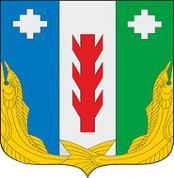 АдминистрацияПорецкого районаЧувашской РеспубликиПОСТАНОВЛЕНИЕ___________№ ____с. Порецкое ЧăвашРеспубликин           ПăрачкаврайонĕнадминистрацийĕЙЫШĂНУ___________№ ____ПăрачкавсалиОтветственный исполнитель:Администрация Порецкого района Чувашской РеспубликиНепосредственный исполнитель:Заместитель главы администрации - начальник отдела строительства, дорожного хозяйства и ЖКХ                    М.В.Федоровател. 8(83543) 2-10-19, e-mail: porezk_stroitel@cap.ruОтветственный исполнитель муниципальной программы-Администрация Порецкого района Чувашской РеспубликиАдминистрация Порецкого района Чувашской РеспубликиСоисполнители муниципальной программы-Отдел строительства, дорожного хозяйства и ЖКХ администрации Порецкого района.Отделэкономики, имущественных отношений и бухгалтерского учета администрации Порецкого района;Отдел образования, молодежной политики и спорта администрации Порецкого района, орган опеки и попечительства администрации Порецкого районаОтдел строительства, дорожного хозяйства и ЖКХ администрации Порецкого района.Отделэкономики, имущественных отношений и бухгалтерского учета администрации Порецкого района;Отдел образования, молодежной политики и спорта администрации Порецкого района, орган опеки и попечительства администрации Порецкого районаУчастники муниципальной программы-Администрации сельских поселений Порецкого района Чувашской Республики (по согласованию);Министерство строительства, архитектуры и жилищно-коммунального хозяйства Чувашской (по согласованию);.Администрации сельских поселений Порецкого района Чувашской Республики (по согласованию);Министерство строительства, архитектуры и жилищно-коммунального хозяйства Чувашской (по согласованию);.Подпрограммы муниципальной программы-Государственная поддержка строительства жилья в Порецком районе Чувашской Республике;Обеспечение жилыми помещениями детей-сирот и детей, оставшихся без попечения родителей, лиц из числа детей-сирот и детей, оставшихся без попечения родителей;Обеспечение реализации государственной программы Чувашской Республики «Обеспечение граждан в Порецком районе Чувашской Республике доступным и комфортным жильем».Государственная поддержка строительства жилья в Порецком районе Чувашской Республике;Обеспечение жилыми помещениями детей-сирот и детей, оставшихся без попечения родителей, лиц из числа детей-сирот и детей, оставшихся без попечения родителей;Обеспечение реализации государственной программы Чувашской Республики «Обеспечение граждан в Порецком районе Чувашской Республике доступным и комфортным жильем».Цель муниципальной программы-улучшение жилищных условий граждан в Порецком районе Чувашской Республике Задачи муниципальной программы-увеличение объемов жилищного строительства и его доступности для жителей Порецкого района с целью повышения обеспеченности населения жильем путем:развития направлений строительства жилья, доступного для широких слоев населения;предоставление государственной поддержки на приобретение жилья отдельным категориям граждан, в том числе молодым семьям и семьям с детьмиЦелевые индикаторы и показатели муниципальной программы-к 2036 году будут достигнуты следующие показатели:увеличение обеспеченности общей площадью жилья на 1 человека до 34,0  кв. метров;увеличение удельных объемов ввода жилья;Сроки и этапы реализации муниципальной программы -2019 - 2035 годы:I этап - 2019 - 2025 годы;II этап - 2026 - 2035 годыОбъемы и источники финансирования муниципальной программы-прогнозируемые объем финансирования муниципальной программы в 2019-2035 годах составит 161982,0 тыс. рублей, в том числе:в 2019 году –46890,5 тыс. рублей;в 2020 году –19876,8 тыс. рублей;в 2021 году – 10659,2тыс. рублей;в 2022 году – 9784,2 тыс. рублей;в 2023 году – 9674,9 тыс. рублей;в 2024 году – 5424,7 тыс. рублей;в 2025 году – 5424,7 тыс. рублей;в 2026-2030 годах – 27123,5 тыс. рублей;в 2031-2035 годах – 27123,5 тыс. рублей.из них средства:федерального бюджета – 44652,5  тыс. рублей, в том числе:в 2019 году –5691,6 тыс. рублей;в 2020 году –4812,8 тыс. рублей;в 2021 году – 7805,1тыс. рублей;в 2022 году –7789,8 тыс. рублей;в 2023 году – 7680,0 тыс. рублей;в 2024 году – 906,1 тыс. рублей;в 2025 году – 906,1 тыс. рублей;в 2026-2030 годах – 4530,5 тыс. рублей;в 2031-2035 годах – 4530,5 тыс. рублей.республиканского бюджета Чувашской Республики – 114973,5 тыс. рублей, в том числе:в 2019 году –40440,7 тыс. рублей;в 2020 году –14326,2тыс. рублей;в 2021 году – 1994,1 тыс. рублей;в 2022 году – 1994,4 тыс. рублей;в 2023 году – 1994,9 тыс. рублей;в 2024 году – 4518,6 тыс. рублей;в 2025 году – 4518,6 тыс. рублей;в 2026-2030 годах – 22593,0 тыс. рублей;в 2031-2035 годах – 22593,0 тыс. рублей.местных бюджетов – 2356,0 тыс. рублей, в том числе:в 2019 году –758,2 тыс. рублей;в 2020 году –737,8 тыс. рублей;в 2021 году – 860,0 тыс. рублей;в 2022 году – 0,0 тыс. рублей;в 2023 году – 0,0 тыс. рублей;в 2024 году – 0,0 тыс. рублей;в 2025 году – 0,0 тыс. рублей.;в 2026-2030 годах – 0,0 тыс. рублей;в 2031-2035 годах – 0,0 тыс. рублей.внебюджетных источников –0,0 тыс. рублей, в том числе:в 2019 году –0,00 тыс. рублей;в 2020 году –0,00 тыс. рублей;в 2021 году – 0,00 тыс. рублей;в 2022 году – 0,00 тыс. рублей;в 2023 году – 0,00 тыс. рублей;в 2024 году – 0,00 тыс. рублей;в 2025 году – 0,00 тыс. рублей.;в 2026-2030 годах – 0,00 тыс. рублей;в 2031-2035 годах – 0,00 тыс. рублей.Ожидаемые результаты реализации муниципальной программы-увеличение ежегодного ввода жилья за счет всех источников финансирования;увеличение общей площади жилых помещений, приходящейся в среднем на одного жителя;ликвидировать аварийный жилищный фонд;Цель Муниципальной программыЗадачи Муниципальной программыЦелевые индикаторы и показатели Муниципальной программыУлучшение жилищных условий граждан в Порецком районе Чувашской Республике путем увеличения объемов ввода жилья и стимулирования спроса на жилье.Увеличение объемов жилищного строительства и его доступности для жителей Порецкого района с целью повышения обеспеченности населения жильем путем:развития направлений строительства жилья, доступного для широких слоев населения;предоставление государственной поддержки на приобретение жилья отдельным категориям граждан, в том числе молодым семьям и семьям с детьми.Увеличение объема жилищного строительства не менее чем до 1,5 тыс. кв. метров в год;Этапы и годы реализации Муниципальной программыИсточники финансирования, тыс. рублейИсточники финансирования, тыс. рублейИсточники финансирования, тыс. рублейИсточники финансирования, тыс. рублейИсточники финансирования, тыс. рублейЭтапы и годы реализации Муниципальной программывсегов том числев том числев том числев том числеЭтапы и годы реализации Муниципальной программывсегофедеральный бюджетреспубликанский бюджет Чувашской Республикиместные бюджетывнебюджетные источникиВсего 2019 - 2035 годы, в том числе:161982,0 44652,5  114973,5 2356,00,0I этап2019 - 2025 годы, из них:107734,835591,569787,32356,00,02019 год46890,55691,640440,7758,20,02020 год19876,84812,814326,2737,80,02021 год10659,27805,11994,1860,00,02022 год9784,27789,81994,40,00,02023 год9674,97680,01994,90,00,02024 год5424,7906,14518,60,00,02025 год5424,7906,14518,60,00,0II этап2026 - 2035 годы, из них:54247,09061,045186,00,00,02026 - 2030 годы27123,54530,522593,00,00,02031 - 2035 годы27123,54530,522593,00,00,0№ ппЦелевой индикатор и показатель (наименование)Единица измеренияЗначения целевых индикаторов и показателейЗначения целевых индикаторов и показателейЗначения целевых индикаторов и показателейЗначения целевых индикаторов и показателейЗначения целевых индикаторов и показателейЗначения целевых индикаторов и показателейЗначения целевых индикаторов и показателейЗначения целевых индикаторов и показателейЗначения целевых индикаторов и показателейЗначения целевых индикаторов и показателейЗначения целевых индикаторов и показателей№ ппЦелевой индикатор и показатель (наименование)Единица измерения2017год2018 год2019 год2020 год2021 год2022 год2023 год2024 год2025 год2030 год2035 год12345678910111213Муниципальная программа «Обеспечение граждан Порецкого района Чувашской Республики доступным и комфортным жильем»Муниципальная программа «Обеспечение граждан Порецкого района Чувашской Республики доступным и комфортным жильем»Муниципальная программа «Обеспечение граждан Порецкого района Чувашской Республики доступным и комфортным жильем»Муниципальная программа «Обеспечение граждан Порецкого района Чувашской Республики доступным и комфортным жильем»Муниципальная программа «Обеспечение граждан Порецкого района Чувашской Республики доступным и комфортным жильем»Муниципальная программа «Обеспечение граждан Порецкого района Чувашской Республики доступным и комфортным жильем»Муниципальная программа «Обеспечение граждан Порецкого района Чувашской Республики доступным и комфортным жильем»Муниципальная программа «Обеспечение граждан Порецкого района Чувашской Республики доступным и комфортным жильем»Муниципальная программа «Обеспечение граждан Порецкого района Чувашской Республики доступным и комфортным жильем»Муниципальная программа «Обеспечение граждан Порецкого района Чувашской Республики доступным и комфортным жильем»Муниципальная программа «Обеспечение граждан Порецкого района Чувашской Республики доступным и комфортным жильем»Муниципальная программа «Обеспечение граждан Порецкого района Чувашской Республики доступным и комфортным жильем»Муниципальная программа «Обеспечение граждан Порецкого района Чувашской Республики доступным и комфортным жильем»Муниципальная программа «Обеспечение граждан Порецкого района Чувашской Республики доступным и комфортным жильем»1.Объем жилищного строительства в годтыс. кв. м1,250,893,92,0153,03,03,13,23,33,43,5Подпрограмма «Государственная поддержка строительства жилья в Порецкомрайоне Чувашской Республики»Подпрограмма «Государственная поддержка строительства жилья в Порецкомрайоне Чувашской Республики»Подпрограмма «Государственная поддержка строительства жилья в Порецкомрайоне Чувашской Республики»Подпрограмма «Государственная поддержка строительства жилья в Порецкомрайоне Чувашской Республики»Подпрограмма «Государственная поддержка строительства жилья в Порецкомрайоне Чувашской Республики»Подпрограмма «Государственная поддержка строительства жилья в Порецкомрайоне Чувашской Республики»Подпрограмма «Государственная поддержка строительства жилья в Порецкомрайоне Чувашской Республики»Подпрограмма «Государственная поддержка строительства жилья в Порецкомрайоне Чувашской Республики»Подпрограмма «Государственная поддержка строительства жилья в Порецкомрайоне Чувашской Республики»Подпрограмма «Государственная поддержка строительства жилья в Порецкомрайоне Чувашской Республики»Подпрограмма «Государственная поддержка строительства жилья в Порецкомрайоне Чувашской Республики»Подпрограмма «Государственная поддержка строительства жилья в Порецкомрайоне Чувашской Республики»Подпрограмма «Государственная поддержка строительства жилья в Порецкомрайоне Чувашской Республики»Подпрограмма «Государственная поддержка строительства жилья в Порецкомрайоне Чувашской Республики»1.Количество молодых семей, получивших свидетельство о праве на получение социальной выплатысемей10911715555525252.Количество обеспеченных жильем семей граждан в соответствии с федеральным законодательством и указами Президента Российской Федерациисемей000000000003.Общая площадь жилых помещений, приходящаяся в среднем на одного жителякв. м на 1 чел.33,033,031,533,533,633,733,833,934,034,034,04.Количество квадратных метров расселенного аварийного жилищного фондакв. м0,00,0781,0194,0ххххххх5.Подготовка документации по планировке территории земельных участков под жилищное строительство на основе документов территориального планированияединиц00000000000Подпрограмма"Обеспечение жилыми помещениями детей-сирот и детей, оставшихся без попечения родителей, лиц из числа детей-сирот и детей, оставшихся без попечения родителей"Подпрограмма"Обеспечение жилыми помещениями детей-сирот и детей, оставшихся без попечения родителей, лиц из числа детей-сирот и детей, оставшихся без попечения родителей"Подпрограмма"Обеспечение жилыми помещениями детей-сирот и детей, оставшихся без попечения родителей, лиц из числа детей-сирот и детей, оставшихся без попечения родителей"Подпрограмма"Обеспечение жилыми помещениями детей-сирот и детей, оставшихся без попечения родителей, лиц из числа детей-сирот и детей, оставшихся без попечения родителей"Подпрограмма"Обеспечение жилыми помещениями детей-сирот и детей, оставшихся без попечения родителей, лиц из числа детей-сирот и детей, оставшихся без попечения родителей"Подпрограмма"Обеспечение жилыми помещениями детей-сирот и детей, оставшихся без попечения родителей, лиц из числа детей-сирот и детей, оставшихся без попечения родителей"Подпрограмма"Обеспечение жилыми помещениями детей-сирот и детей, оставшихся без попечения родителей, лиц из числа детей-сирот и детей, оставшихся без попечения родителей"Подпрограмма"Обеспечение жилыми помещениями детей-сирот и детей, оставшихся без попечения родителей, лиц из числа детей-сирот и детей, оставшихся без попечения родителей"Подпрограмма"Обеспечение жилыми помещениями детей-сирот и детей, оставшихся без попечения родителей, лиц из числа детей-сирот и детей, оставшихся без попечения родителей"Подпрограмма"Обеспечение жилыми помещениями детей-сирот и детей, оставшихся без попечения родителей, лиц из числа детей-сирот и детей, оставшихся без попечения родителей"Подпрограмма"Обеспечение жилыми помещениями детей-сирот и детей, оставшихся без попечения родителей, лиц из числа детей-сирот и детей, оставшихся без попечения родителей"Подпрограмма"Обеспечение жилыми помещениями детей-сирот и детей, оставшихся без попечения родителей, лиц из числа детей-сирот и детей, оставшихся без попечения родителей"Подпрограмма"Обеспечение жилыми помещениями детей-сирот и детей, оставшихся без попечения родителей, лиц из числа детей-сирот и детей, оставшихся без попечения родителей"Подпрограмма"Обеспечение жилыми помещениями детей-сирот и детей, оставшихся без попечения родителей, лиц из числа детей-сирот и детей, оставшихся без попечения родителей"1.Численность детей-сирот и детей, оставшихся без попечения родителей, лиц из числа детей-сирот и детей, оставшихся без попечения родителей, обеспеченных жилыми помещениями специализированного жилищного фонда по договорам найма специализированных жилых помещенийчеловек22321111155СтатусНаименование муниципальной программы (подпрограммы муниципальной программы),  основного мероприятияЗадача подпрограммы муниципальной программыОтветственный исполнитель, соисполнитель, участникиКод бюджетной классификацииКод бюджетной классификацииКод бюджетной классификацииКод бюджетной классификацииКод бюджетной классификацииИсточники финансированияРасходы по годамРасходы по годамРасходы по годамРасходы по годамРасходы по годамРасходы по годамРасходы по годамРасходы по годамРасходы по годамИтогоСтатусНаименование муниципальной программы (подпрограммы муниципальной программы),  основного мероприятияЗадача подпрограммы муниципальной программыОтветственный исполнитель, соисполнитель, участникиИсточники финансированияРасходы по годамРасходы по годамРасходы по годамРасходы по годамРасходы по годамРасходы по годамРасходы по годамРасходы по годамРасходы по годамИтогоСтатусНаименование муниципальной программы (подпрограммы муниципальной программы),  основного мероприятияЗадача подпрограммы муниципальной программыОтветственный исполнитель, соисполнитель, участникиГРБСРз, ПрРз, ПрЦСРВРИсточники финансирования20192020202120222023202420252026-20302031-2035Итого123456678910111213141516171819Муниципальная программа«Обеспечение граждан Порецкого района Чувашской Республики доступным и комфортным жильем»развития направлений строительства жилья, доступного для широких слоев населения;
предоставление государственной поддержки на приобретение жилья отдельным категориям граждан, в том числе молодым семьям и семьям с детьмиОтдел строительства, дорожного хозяйства и ЖКХ администрации Порецкого района;Отдел экономики, имущественных отношений и бухгалтерского учета администрации Порецкого района;Отдел образования, молодежной политики и спорта администрации Порецкого района, орган опеки и попечительства администрации Порецкого районахххххвсего46890,519876,810659,29784,29674,95424,75424,727123,527123,5161982,0 Муниципальная программа«Обеспечение граждан Порецкого района Чувашской Республики доступным и комфортным жильем»развития направлений строительства жилья, доступного для широких слоев населения;
предоставление государственной поддержки на приобретение жилья отдельным категориям граждан, в том числе молодым семьям и семьям с детьмиОтдел строительства, дорожного хозяйства и ЖКХ администрации Порецкого района;Отдел экономики, имущественных отношений и бухгалтерского учета администрации Порецкого района;Отдел образования, молодежной политики и спорта администрации Порецкого района, орган опеки и попечительства администрации Порецкого районахххххфедеральный бюджет5691,64812,87805,17789,87680,0906,1906,14530,54530,544652,5  Муниципальная программа«Обеспечение граждан Порецкого района Чувашской Республики доступным и комфортным жильем»развития направлений строительства жилья, доступного для широких слоев населения;
предоставление государственной поддержки на приобретение жилья отдельным категориям граждан, в том числе молодым семьям и семьям с детьмиОтдел строительства, дорожного хозяйства и ЖКХ администрации Порецкого района;Отдел экономики, имущественных отношений и бухгалтерского учета администрации Порецкого района;Отдел образования, молодежной политики и спорта администрации Порецкого района, орган опеки и попечительства администрации Порецкого районахххххреспубликанский бюджет 40440,714326,21994,11994,41994,94518,64518,622593,022593,0114973,5 Муниципальная программа«Обеспечение граждан Порецкого района Чувашской Республики доступным и комфортным жильем»развития направлений строительства жилья, доступного для широких слоев населения;
предоставление государственной поддержки на приобретение жилья отдельным категориям граждан, в том числе молодым семьям и семьям с детьмиОтдел строительства, дорожного хозяйства и ЖКХ администрации Порецкого района;Отдел экономики, имущественных отношений и бухгалтерского учета администрации Порецкого района;Отдел образования, молодежной политики и спорта администрации Порецкого района, орган опеки и попечительства администрации Порецкого районахххххместный бюджет758,2737,8860,00,00,00,00,00,00,02356,0Муниципальная программа«Обеспечение граждан Порецкого района Чувашской Республики доступным и комфортным жильем»развития направлений строительства жилья, доступного для широких слоев населения;
предоставление государственной поддержки на приобретение жилья отдельным категориям граждан, в том числе молодым семьям и семьям с детьмиОтдел строительства, дорожного хозяйства и ЖКХ администрации Порецкого района;Отдел экономики, имущественных отношений и бухгалтерского учета администрации Порецкого района;Отдел образования, молодежной политики и спорта администрации Порецкого района, орган опеки и попечительства администрации Порецкого районахххххвнебюджетные источники0,00,00,00,00,00,00,00,00,00,0Подпрограмма «Государственная поддержка строительства жилья в Порецком районе Чувашской Республики»предоставление государственной поддержки на приобретение жилья отдельным категориям граждан, в том числе молодым семьям Отдел строительства, дорожного хозяйства и ЖКХ администрации Порецкого района;Отдел экономики, имущественных отношений и бухгалтерского учета администрации Порецкого района;Отдел образования, молодежной политики и спорта администрации Порецкого района, орган опеки и попечительства администрации Порецкого районахххххвсего44273,416834,59602,58683,28527,64460,84460,822304,022304,0141450,8Подпрограмма «Государственная поддержка строительства жилья в Порецком районе Чувашской Республики»предоставление государственной поддержки на приобретение жилья отдельным категориям граждан, в том числе молодым семьям Отдел строительства, дорожного хозяйства и ЖКХ администрации Порецкого района;Отдел экономики, имущественных отношений и бухгалтерского учета администрации Порецкого района;Отдел образования, молодежной политики и спорта администрации Порецкого района, орган опеки и попечительства администрации Порецкого районахххххфедеральный бюджет4413,02804,96759,06699,86544,20,00,00,00,027220,9Подпрограмма «Государственная поддержка строительства жилья в Порецком районе Чувашской Республики»предоставление государственной поддержки на приобретение жилья отдельным категориям граждан, в том числе молодым семьям Отдел строительства, дорожного хозяйства и ЖКХ администрации Порецкого района;Отдел экономики, имущественных отношений и бухгалтерского учета администрации Порецкого района;Отдел образования, молодежной политики и спорта администрации Порецкого района, орган опеки и попечительства администрации Порецкого районахххххреспубликанский бюджет 39102,213291,81983,51983,41983,44460,84460,822304,022304,0111873,9Подпрограмма «Государственная поддержка строительства жилья в Порецком районе Чувашской Республики»предоставление государственной поддержки на приобретение жилья отдельным категориям граждан, в том числе молодым семьям Отдел строительства, дорожного хозяйства и ЖКХ администрации Порецкого района;Отдел экономики, имущественных отношений и бухгалтерского учета администрации Порецкого района;Отдел образования, молодежной политики и спорта администрации Порецкого района, орган опеки и попечительства администрации Порецкого районахххххместный бюджет758,2737,8860,00,00,00,00,00,00,02356,0Подпрограмма «Государственная поддержка строительства жилья в Порецком районе Чувашской Республики»предоставление государственной поддержки на приобретение жилья отдельным категориям граждан, в том числе молодым семьям Отдел строительства, дорожного хозяйства и ЖКХ администрации Порецкого района;Отдел экономики, имущественных отношений и бухгалтерского учета администрации Порецкого района;Отдел образования, молодежной политики и спорта администрации Порецкого района, орган опеки и попечительства администрации Порецкого районахххххвнебюджетные источники0,00,00,00,00,00,00,00,00,00,0Основное мероприятие 1«Реализация отдельных мероприятий приоритетного проекта «Жилище» предоставление государственной поддержки на приобретение жилья отдельным категориям граждан, в том числе молодым семьям Отдел строительства, дорожного хозяйства и ЖКХ администрации Порецкого района;Отдел экономики, имущественных отношений и бухгалтерского учета администрации Порецкого района;Отдел образования, молодежной политики и спорта администрации Порецкого района, орган опеки и попечительства администрации Порецкого района А210000000всего11091,28149,89602,58683,28527,64460,84460,822304,022304,099583,9Основное мероприятие 1«Реализация отдельных мероприятий приоритетного проекта «Жилище» предоставление государственной поддержки на приобретение жилья отдельным категориям граждан, в том числе молодым семьям Отдел строительства, дорожного хозяйства и ЖКХ администрации Порецкого района;Отдел экономики, имущественных отношений и бухгалтерского учета администрации Порецкого района;Отдел образования, молодежной политики и спорта администрации Порецкого района, орган опеки и попечительства администрации Порецкого районаA2103L4970федеральный бюджет4413,02804,96759,06699,86544,20,00,00,00,027220,9Основное мероприятие 1«Реализация отдельных мероприятий приоритетного проекта «Жилище» предоставление государственной поддержки на приобретение жилья отдельным категориям граждан, в том числе молодым семьям Отдел строительства, дорожного хозяйства и ЖКХ администрации Порецкого района;Отдел экономики, имущественных отношений и бухгалтерского учета администрации Порецкого района;Отдел образования, молодежной политики и спорта администрации Порецкого района, орган опеки и попечительства администрации Порецкого районаA21F1L4970республиканский бюджет 5940,94611,21983,51983,41983,44460,84460,822304,022304,070032,0Основное мероприятие 1«Реализация отдельных мероприятий приоритетного проекта «Жилище» предоставление государственной поддержки на приобретение жилья отдельным категориям граждан, в том числе молодым семьям Отдел строительства, дорожного хозяйства и ЖКХ администрации Порецкого района;Отдел экономики, имущественных отношений и бухгалтерского учета администрации Порецкого района;Отдел образования, молодежной политики и спорта администрации Порецкого района, орган опеки и попечительства администрации Порецкого районаA21F1L4970местный бюджет737,3733,7860,00,00,00,00,00,00,02331,0Основное мероприятие 1«Реализация отдельных мероприятий приоритетного проекта «Жилище» предоставление государственной поддержки на приобретение жилья отдельным категориям граждан, в том числе молодым семьям Отдел строительства, дорожного хозяйства и ЖКХ администрации Порецкого района;Отдел экономики, имущественных отношений и бухгалтерского учета администрации Порецкого района;Отдел образования, молодежной политики и спорта администрации Порецкого района, орган опеки и попечительства администрации Порецкого районавнебюджетные источники0,00,00,00,00,00,00,00,00,00,0Целевые индикаторы и показатели подпрограммы, увязанные с основным мероприятием 1Количество молодых семей, получивших свидетельство о праве на получение социальной выплаты, семейКоличество молодых семей, получивших свидетельство о праве на получение социальной выплаты, семейКоличество молодых семей, получивших свидетельство о праве на получение социальной выплаты, семейКоличество молодых семей, получивших свидетельство о праве на получение социальной выплаты, семейКоличество молодых семей, получивших свидетельство о праве на получение социальной выплаты, семейКоличество молодых семей, получивших свидетельство о праве на получение социальной выплаты, семейКоличество молодых семей, получивших свидетельство о праве на получение социальной выплаты, семейКоличество молодых семей, получивших свидетельство о праве на получение социальной выплаты, семей117152,02,02,02,010,010,0 61Целевые индикаторы и показатели подпрограммы, увязанные с основным мероприятием 1Количество обеспеченных жильем семей граждан в соответствии с федеральным законодательством и указами Президента Российской Федерации, семейКоличество обеспеченных жильем семей граждан в соответствии с федеральным законодательством и указами Президента Российской Федерации, семейКоличество обеспеченных жильем семей граждан в соответствии с федеральным законодательством и указами Президента Российской Федерации, семейКоличество обеспеченных жильем семей граждан в соответствии с федеральным законодательством и указами Президента Российской Федерации, семейКоличество обеспеченных жильем семей граждан в соответствии с федеральным законодательством и указами Президента Российской Федерации, семейКоличество обеспеченных жильем семей граждан в соответствии с федеральным законодательством и указами Президента Российской Федерации, семейКоличество обеспеченных жильем семей граждан в соответствии с федеральным законодательством и указами Президента Российской Федерации, семейКоличество обеспеченных жильем семей граждан в соответствии с федеральным законодательством и указами Президента Российской Федерации, семей0,00,00,00,00,00,00,00,00,0 0,0Целевые индикаторы и показатели подпрограммы, увязанные с основным мероприятием 1Общая площадь жилых помещений, приходящаяся в среднем на одного жителя, кв. м на 1 чел.Общая площадь жилых помещений, приходящаяся в среднем на одного жителя, кв. м на 1 чел.Общая площадь жилых помещений, приходящаяся в среднем на одного жителя, кв. м на 1 чел.Общая площадь жилых помещений, приходящаяся в среднем на одного жителя, кв. м на 1 чел.Общая площадь жилых помещений, приходящаяся в среднем на одного жителя, кв. м на 1 чел.Общая площадь жилых помещений, приходящаяся в среднем на одного жителя, кв. м на 1 чел.Общая площадь жилых помещений, приходящаяся в среднем на одного жителя, кв. м на 1 чел.Общая площадь жилых помещений, приходящаяся в среднем на одного жителя, кв. м на 1 чел.33,033,533,633,733,833,934,0170,0170,0 575,5Основное мероприятие 2Реализация мероприятий регионального проекта «Обеспечение устойчивого сокращения непригодного для проживания жилищного фонда»предоставление государственной поддержки на приобретение жилья отдельным категориям гражданОтдел строительства, дорожного хозяйства и ЖКХ администрации Порецкого района;Отдел экономики, имущественных отношений и бухгалтерского учета администрации Порецкого района;Отдел образования, молодежной политики и спорта администрации Порецкого района, орган опеки и попечительства администрации Порецкого района А210000000всего33182,28684,70,00,00,00,00,00,00,041866,9Основное мероприятие 2Реализация мероприятий регионального проекта «Обеспечение устойчивого сокращения непригодного для проживания жилищного фонда»предоставление государственной поддержки на приобретение жилья отдельным категориям гражданОтдел строительства, дорожного хозяйства и ЖКХ администрации Порецкого района;Отдел экономики, имущественных отношений и бухгалтерского учета администрации Порецкого района;Отдел образования, молодежной политики и спорта администрации Порецкого района, орган опеки и попечительства администрации Порецкого районафедеральный бюджет00,00,00,00,00,00,00,00,00,0Основное мероприятие 2Реализация мероприятий регионального проекта «Обеспечение устойчивого сокращения непригодного для проживания жилищного фонда»предоставление государственной поддержки на приобретение жилья отдельным категориям гражданОтдел строительства, дорожного хозяйства и ЖКХ администрации Порецкого района;Отдел экономики, имущественных отношений и бухгалтерского учета администрации Порецкого района;Отдел образования, молодежной политики и спорта администрации Порецкого района, орган опеки и попечительства администрации Порецкого районаА21F367483,A21F367484 республиканский бюджет 33161,38680,60,00,00,00,00,00,00,041841,9Основное мероприятие 2Реализация мероприятий регионального проекта «Обеспечение устойчивого сокращения непригодного для проживания жилищного фонда»предоставление государственной поддержки на приобретение жилья отдельным категориям гражданОтдел строительства, дорожного хозяйства и ЖКХ администрации Порецкого района;Отдел экономики, имущественных отношений и бухгалтерского учета администрации Порецкого района;Отдел образования, молодежной политики и спорта администрации Порецкого района, орган опеки и попечительства администрации Порецкого района A21F36748Sместный бюджет20,94,10,00,00,00,00,00,00,025Основное мероприятие 2Реализация мероприятий регионального проекта «Обеспечение устойчивого сокращения непригодного для проживания жилищного фонда»предоставление государственной поддержки на приобретение жилья отдельным категориям гражданОтдел строительства, дорожного хозяйства и ЖКХ администрации Порецкого района;Отдел экономики, имущественных отношений и бухгалтерского учета администрации Порецкого района;Отдел образования, молодежной политики и спорта администрации Порецкого района, орган опеки и попечительства администрации Порецкого районавнебюджетные источники0,00,00,00,00,00,00,00,00,00,0Целевые индикаторы и показатели подпрограммы, увязанные с основным мероприятием 2Количество квадратных метров расселенного аварийного жилищного фонда, кв.м.Количество квадратных метров расселенного аварийного жилищного фонда, кв.м.Количество квадратных метров расселенного аварийного жилищного фонда, кв.м.Количество квадратных метров расселенного аварийного жилищного фонда, кв.м.Количество квадратных метров расселенного аварийного жилищного фонда, кв.м.Количество квадратных метров расселенного аварийного жилищного фонда, кв.м.Количество квадратных метров расселенного аварийного жилищного фонда, кв.м.Количество квадратных метров расселенного аварийного жилищного фонда, кв.м.781194хххххххОсновное мероприятие 3Обеспечение жилищного строительства земельными участками.предоставление государственной поддержки на приобретение жилья отдельным категориям гражданОтдел строительства, дорожного хозяйства и ЖКХ администрации Порецкого района;Отдел экономики, имущественных отношений и бухгалтерского учета администрации Порецкого района;Отдел образования, молодежной политики и спорта администрации Порецкого района, орган опеки и попечительства администрации Порецкого районавсего0,00,00,00,00,00,00,00,00,00,0Основное мероприятие 3Обеспечение жилищного строительства земельными участками.предоставление государственной поддержки на приобретение жилья отдельным категориям гражданОтдел строительства, дорожного хозяйства и ЖКХ администрации Порецкого района;Отдел экономики, имущественных отношений и бухгалтерского учета администрации Порецкого района;Отдел образования, молодежной политики и спорта администрации Порецкого района, орган опеки и попечительства администрации Порецкого районафедеральный бюджет0,00,00,00,00,00,00,00,00,00,0Основное мероприятие 3Обеспечение жилищного строительства земельными участками.предоставление государственной поддержки на приобретение жилья отдельным категориям гражданОтдел строительства, дорожного хозяйства и ЖКХ администрации Порецкого района;Отдел экономики, имущественных отношений и бухгалтерского учета администрации Порецкого района;Отдел образования, молодежной политики и спорта администрации Порецкого района, орган опеки и попечительства администрации Порецкого районареспубликанский бюджет 0,00,00,00,00,00,00,00,00,00,0Основное мероприятие 3Обеспечение жилищного строительства земельными участками.предоставление государственной поддержки на приобретение жилья отдельным категориям гражданОтдел строительства, дорожного хозяйства и ЖКХ администрации Порецкого района;Отдел экономики, имущественных отношений и бухгалтерского учета администрации Порецкого района;Отдел образования, молодежной политики и спорта администрации Порецкого района, орган опеки и попечительства администрации Порецкого районаместный бюджет0,00,00,00,00,00,00,00,00,00,0Основное мероприятие 3Обеспечение жилищного строительства земельными участками.предоставление государственной поддержки на приобретение жилья отдельным категориям гражданОтдел строительства, дорожного хозяйства и ЖКХ администрации Порецкого района;Отдел экономики, имущественных отношений и бухгалтерского учета администрации Порецкого района;Отдел образования, молодежной политики и спорта администрации Порецкого района, орган опеки и попечительства администрации Порецкого районавнебюджетные источники0,00,00,00,00,00,00,00,00,00,0Целевые индикаторы и показатели подпрограммы, увязанные с основным мероприятием 3Подготовка документации по планировке территории земельных участков под жилищное строительство на основе документов территориального планирования, единицПодготовка документации по планировке территории земельных участков под жилищное строительство на основе документов территориального планирования, единицПодготовка документации по планировке территории земельных участков под жилищное строительство на основе документов территориального планирования, единицПодготовка документации по планировке территории земельных участков под жилищное строительство на основе документов территориального планирования, единицПодготовка документации по планировке территории земельных участков под жилищное строительство на основе документов территориального планирования, единицПодготовка документации по планировке территории земельных участков под жилищное строительство на основе документов территориального планирования, единицПодготовка документации по планировке территории земельных участков под жилищное строительство на основе документов территориального планирования, единицПодготовка документации по планировке территории земельных участков под жилищное строительство на основе документов территориального планирования, единиц0000010001Подпрограмма "Обеспечение жилыми помещениями детей-сирот и детей, оставшихся без попечения родителей, лиц из числа детей-сирот и детей, оставшихся без попечения родителей"развития направлений строительства жилья, доступного для широких слоев населения;
предоставление государственной поддержки на приобретение жилья отдельным категориям гражданОтдел строительства, дорожного хозяйства и ЖКХ администрации Порецкого района;Отдел экономики, имущественных отношений и бухгалтерского учета администрации Порецкого района;Отдел образования, молодежной политики и спорта администрации Порецкого района, орган опеки и попечительства администрации Порецкого районахххххвсего2617,13042,31056,71101,01147,3963,9963,94819,54819,520531,2Подпрограмма "Обеспечение жилыми помещениями детей-сирот и детей, оставшихся без попечения родителей, лиц из числа детей-сирот и детей, оставшихся без попечения родителей"развития направлений строительства жилья, доступного для широких слоев населения;
предоставление государственной поддержки на приобретение жилья отдельным категориям гражданОтдел строительства, дорожного хозяйства и ЖКХ администрации Порецкого района;Отдел экономики, имущественных отношений и бухгалтерского учета администрации Порецкого района;Отдел образования, молодежной политики и спорта администрации Порецкого района, орган опеки и попечительства администрации Порецкого районахххххфедеральный бюджет1278,62007,91046,11090,01135,8906,1906,14530,54530,517431,6Подпрограмма "Обеспечение жилыми помещениями детей-сирот и детей, оставшихся без попечения родителей, лиц из числа детей-сирот и детей, оставшихся без попечения родителей"развития направлений строительства жилья, доступного для широких слоев населения;
предоставление государственной поддержки на приобретение жилья отдельным категориям гражданОтдел строительства, дорожного хозяйства и ЖКХ администрации Порецкого района;Отдел экономики, имущественных отношений и бухгалтерского учета администрации Порецкого района;Отдел образования, молодежной политики и спорта администрации Порецкого района, орган опеки и попечительства администрации Порецкого районахххххреспубликанский бюджет 1338,51034,410,611,011,557,8057,80289,0289,03099,6Подпрограмма "Обеспечение жилыми помещениями детей-сирот и детей, оставшихся без попечения родителей, лиц из числа детей-сирот и детей, оставшихся без попечения родителей"развития направлений строительства жилья, доступного для широких слоев населения;
предоставление государственной поддержки на приобретение жилья отдельным категориям гражданОтдел строительства, дорожного хозяйства и ЖКХ администрации Порецкого района;Отдел экономики, имущественных отношений и бухгалтерского учета администрации Порецкого района;Отдел образования, молодежной политики и спорта администрации Порецкого района, орган опеки и попечительства администрации Порецкого районахххххместный бюджет0,00,00,00,00,00,00,00,00,00,0Подпрограмма "Обеспечение жилыми помещениями детей-сирот и детей, оставшихся без попечения родителей, лиц из числа детей-сирот и детей, оставшихся без попечения родителей"развития направлений строительства жилья, доступного для широких слоев населения;
предоставление государственной поддержки на приобретение жилья отдельным категориям гражданОтдел строительства, дорожного хозяйства и ЖКХ администрации Порецкого района;Отдел экономики, имущественных отношений и бухгалтерского учета администрации Порецкого района;Отдел образования, молодежной политики и спорта администрации Порецкого района, орган опеки и попечительства администрации Порецкого районахххххвнебюджетные источники0,00,00,00,00,00,00,00,00,00,0Основное мероприятие 1"Обеспечение жилыми помещениями детей-сирот и детей, оставшихся без попечения родителей, лиц из числа детей-сирот и детей, оставшихся без попечения родителей".развития направлений строительства жилья, доступного для широких слоев населения;
предоставление государственной поддержки на приобретение жилья отдельным категориям гражданОтдел строительства, дорожного хозяйства и ЖКХ администрации Порецкого района;Отдел экономики, имущественных отношений и бухгалтерского учета администрации Порецкого района;Отдел образования, молодежной политики и спорта администрации Порецкого района, орган опеки и попечительства администрации Порецкого района А220000000 А220000000всего2617,13042,31056,71101,01147,3963,9963,94819,54819,520531,2Основное мероприятие 1"Обеспечение жилыми помещениями детей-сирот и детей, оставшихся без попечения родителей, лиц из числа детей-сирот и детей, оставшихся без попечения родителей".развития направлений строительства жилья, доступного для широких слоев населения;
предоставление государственной поддержки на приобретение жилья отдельным категориям гражданОтдел строительства, дорожного хозяйства и ЖКХ администрации Порецкого района;Отдел экономики, имущественных отношений и бухгалтерского учета администрации Порецкого района;Отдел образования, молодежной политики и спорта администрации Порецкого района, орган опеки и попечительства администрации Порецкого районаA2201R0820A2201R0820федеральный бюджет1278,62007,91046,11090,01135,8906,1906,14530,54530,517431,6Основное мероприятие 1"Обеспечение жилыми помещениями детей-сирот и детей, оставшихся без попечения родителей, лиц из числа детей-сирот и детей, оставшихся без попечения родителей".развития направлений строительства жилья, доступного для широких слоев населения;
предоставление государственной поддержки на приобретение жилья отдельным категориям гражданОтдел строительства, дорожного хозяйства и ЖКХ администрации Порецкого района;Отдел экономики, имущественных отношений и бухгалтерского учета администрации Порецкого района;Отдел образования, молодежной политики и спорта администрации Порецкого района, орган опеки и попечительства администрации Порецкого районаA2201R0820,А2201А820A2201R0820,А2201А820республиканский бюджет 1338,51034,410,611,011,557,8057,80289,0289,03099,6Основное мероприятие 1"Обеспечение жилыми помещениями детей-сирот и детей, оставшихся без попечения родителей, лиц из числа детей-сирот и детей, оставшихся без попечения родителей".развития направлений строительства жилья, доступного для широких слоев населения;
предоставление государственной поддержки на приобретение жилья отдельным категориям гражданОтдел строительства, дорожного хозяйства и ЖКХ администрации Порецкого района;Отдел экономики, имущественных отношений и бухгалтерского учета администрации Порецкого района;Отдел образования, молодежной политики и спорта администрации Порецкого района, орган опеки и попечительства администрации Порецкого районаместный бюджет0,00,00,00,00,00,00,00,00,00,0Основное мероприятие 1"Обеспечение жилыми помещениями детей-сирот и детей, оставшихся без попечения родителей, лиц из числа детей-сирот и детей, оставшихся без попечения родителей".развития направлений строительства жилья, доступного для широких слоев населения;
предоставление государственной поддержки на приобретение жилья отдельным категориям гражданОтдел строительства, дорожного хозяйства и ЖКХ администрации Порецкого района;Отдел экономики, имущественных отношений и бухгалтерского учета администрации Порецкого района;Отдел образования, молодежной политики и спорта администрации Порецкого района, орган опеки и попечительства администрации Порецкого районавнебюджетные источники0,00,00,00,00,00,00,00,00,00,0Целевые индикаторы и показатели подпрограммы, увязанные с основным мероприятием 3Численность детей-сирот и детей, оставшихся без попечения родителей, лиц из числа детей-сирот и детей, оставшихся без попечения родителей, обеспеченных жилыми помещениями специализированного жилищного фонда по договорам найма специализированных жилых помещений, человекЧисленность детей-сирот и детей, оставшихся без попечения родителей, лиц из числа детей-сирот и детей, оставшихся без попечения родителей, обеспеченных жилыми помещениями специализированного жилищного фонда по договорам найма специализированных жилых помещений, человекЧисленность детей-сирот и детей, оставшихся без попечения родителей, лиц из числа детей-сирот и детей, оставшихся без попечения родителей, обеспеченных жилыми помещениями специализированного жилищного фонда по договорам найма специализированных жилых помещений, человекЧисленность детей-сирот и детей, оставшихся без попечения родителей, лиц из числа детей-сирот и детей, оставшихся без попечения родителей, обеспеченных жилыми помещениями специализированного жилищного фонда по договорам найма специализированных жилых помещений, человекЧисленность детей-сирот и детей, оставшихся без попечения родителей, лиц из числа детей-сирот и детей, оставшихся без попечения родителей, обеспеченных жилыми помещениями специализированного жилищного фонда по договорам найма специализированных жилых помещений, человекЧисленность детей-сирот и детей, оставшихся без попечения родителей, лиц из числа детей-сирот и детей, оставшихся без попечения родителей, обеспеченных жилыми помещениями специализированного жилищного фонда по договорам найма специализированных жилых помещений, человекЧисленность детей-сирот и детей, оставшихся без попечения родителей, лиц из числа детей-сирот и детей, оставшихся без попечения родителей, обеспеченных жилыми помещениями специализированного жилищного фонда по договорам найма специализированных жилых помещений, человекЧисленность детей-сирот и детей, оставшихся без попечения родителей, лиц из числа детей-сирот и детей, оставшихся без попечения родителей, обеспеченных жилыми помещениями специализированного жилищного фонда по договорам найма специализированных жилых помещений, человек32321115523Ответственный исполнитель подпрограммы-Отдел строительства, дорожного хозяйства и ЖКХ администрации Порецкого района;Отдел строительства, дорожного хозяйства и ЖКХ администрации Порецкого района;Соисполнители подпрограммы-Отдел экономики, имущественных отношений и бухгалтерского учета администрации Порецкого района;Отдел образования, молодежной политики и спорта администрации Порецкого района, орган опеки и попечительства администрации Порецкого районаОтдел экономики, имущественных отношений и бухгалтерского учета администрации Порецкого района;Отдел образования, молодежной политики и спорта администрации Порецкого района, орган опеки и попечительства администрации Порецкого районаЦель подпрограммы-улучшение жилищных условий граждан в Порецкомрайоне Чувашской Республики Задачи подпрограммы-увеличение объемов жилищного строительства и его доступности для жителей Порецкого района с целью повышения обеспеченности населения жильем путем:развития направлений строительства жилья, доступного для широких слоев населения;Целевые индикаторы и показатели подпрограммы-к 2036 году будут достигнуты следующие показатели:увеличение обеспеченности общей площадью жилья на 1 человека до 34,0  кв. метров;увеличение удельных объемов ввода жилья;Сроки и этапы реализации подпрограммы -2019 - 2035 годы:I этап - 2019 - 2025 годы;II этап - 2026 - 2035 годыОбъемы и источники финансирования подпрограммы-прогнозируемые объем финансирования муниципальной программы в 2019-2035 годах составит 141450,8 тыс. рублей, в том числе:в 2019 году –44273,4 тыс. рублей;	в 2020 году –16834,5 тыс. рублей;в 2021 году – 9602,5 тыс. рублей;в 2022 году – 8683,2 тыс. рублей;в 2023 году – 8527,6 тыс. рублей;в 2024 году – 4460,8 тыс. рублей;в 2025 году – 4460,8 тыс. рублей;в 2026-2030 годах – 22304,0 тыс. рублей;в 2031-2035 годах – 22304,0 тыс. рублей.из них средства:федерального бюджета – 27220,9тыс. рублей, в том числе:в 2019 году –4413,0 тыс. рублей;в 2020 году –2804,9 тыс. рублей;в 2021 году – 6759,0 тыс. рублей;в 2022 году –6699,8 тыс. рублей;в 2023 году –6544,2 тыс. рублей;в 2024 году –0,0 тыс. рублей;в 2025 году – 0,0 тыс. рублей;в 2026-2030 годах – 0,0 тыс. рублей;в 2031-2035 годах – 0,0 тыс. рублей.республиканского бюджета Чувашской Республики – 111873,9тыс. рублей, в том числе:в 2019 году – 39102,2 тыс. рублей;в 2020 году –13291,8 тыс. рублей;в 2021 году – 1983,5 тыс. рублей;в 2022 году – 1983,4 тыс. рублей;в 2023 году – 1983,4 тыс. рублей;в 2024 году – 4460,8 тыс. рублей;в 2025 году – 4460,8 тыс. рублей;в 2026-2030 годах – 22304,0 тыс. рублей;в 2031-2035 годах – 22304,0 тыс. рублей.местных бюджетов – 2356,0тыс. рублей, в том числе:в 2019 году –758,2 тыс. рублей;в 2020 году –737,8 тыс. рублей;в 2021 году – 860,0 тыс. рублей;в 2022 году – 0,0 тыс. рублей;в 2023 году – 0,0 тыс. рублей;в 2024 году – 0,0 тыс. рублей;в 2025 году – 0,0 тыс. рублей.;в 2026-2030 годах – 0,0 тыс. рублей;в 2031-2035 годах – 0,0 тыс. рублей.внебюджетных источников –0,0 тыс. рублей, в том числе:в 2019 году –0,00 тыс. рублей;в 2020 году –0,00 тыс. рублей;в 2021 году – 0,00 тыс. рублей;в 2022 году – 0,00 тыс. рублей;в 2023 году – 0,00 тыс. рублей;в 2024 году – 0,00 тыс. рублей;в 2025 году – 0,00 тыс. рублей.;в 2026-2030 годах – 0,00 тыс. рублей;в 2031-2035 годах – 0,00 тыс. рублей.Ожидаемые результаты реализации подпрограммы-увеличение ежегодного ввода жилья за счет всех источников финансирования;увеличение общей площади жилых помещений, приходящейся в среднем на одного жителя;ликвидировать аварийный жилищный фонд;	Цель подпрограммыЗадачи подпрограммыЦелевые индикаторы и показатели подпрограммыДоступность жилья для граждан в Порецкого района Чувашской Республике путем увеличения объемов ввода жилья и стимулирования спроса на жилье.-  повышение уровня обеспеченности населения жильем путем развития направлений строительства жилья, доступного для широких слоев населения, включая строительство арендного жилья;- привлечение инвестиций в строительство арендного жилья;- формирование условий для стимулирования инвестиционной активности в жилищном строительстве, в первую очередь в части реализации проектов комплексной застройки территорий со снижением себестоимости строительства жилья путем создания объектов инженерной, транспортной и социальной инфраструктуры за счет инвестиций, не входящих в стоимость жилья;- ежегодное увеличение объема расселенного аварийного жилищного фонда.Увеличение объема жилищного строительства не менее чем до 1,5 тыс. кв. метров в год;Этапы и годы реализации подпрограммыИсточники финансирования, тыс. рублейИсточники финансирования, тыс. рублейИсточники финансирования, тыс. рублейИсточники финансирования, тыс. рублейИсточники финансирования, тыс. рублейЭтапы и годы реализации подпрограммывсегов том числев том числев том числев том числеЭтапы и годы реализации подпрограммывсегофедеральный бюджетреспубликанский бюджет Чувашской Республикиместные бюджетывнебюджетные источники123456Всего2019 - 2035 годы, в том числе:141450,827220,9111873,92356,00,0I этап2019 - 2025 годы, из них:96842,827220,967265,92356,00,02019 год44273,44413,039102,2758,20,02020 год16834,52804,913291,8737,80,02021 год9602,56759,01983,5860,00,02022 год8683,26699,81983,40,00,02023 год8527,66544,21983,40,00,02024 год4460,80,04460,80,00,02025 год4460,80,04460,80,00,0II этап2026 - 2035 годы, из них:44608,00,044608,00,00,02026 - 2030 годы22304,00,022304,00,00,02031 - 2035 годы22304,00,022304,00,00,0СтатусНаименование муниципальной программы (подпрограммы муниципальной программы ),  основного мероприятияЗадача подпрограммы муниципальной программы Ответственный исполнитель, соисполнитель, участникиКод бюджетной классификацииКод бюджетной классификацииКод бюджетной классификацииКод бюджетной классификацииИсточники финансированияРасходы по годамРасходы по годамРасходы по годамРасходы по годамРасходы по годамРасходы по годамРасходы по годамРасходы по годамРасходы по годамИтогоСтатусНаименование муниципальной программы (подпрограммы муниципальной программы ),  основного мероприятияЗадача подпрограммы муниципальной программы Ответственный исполнитель, соисполнитель, участникиИсточники финансированияРасходы по годамРасходы по годамРасходы по годамРасходы по годамРасходы по годамРасходы по годамРасходы по годамРасходы по годамРасходы по годамИтогоСтатусНаименование муниципальной программы (подпрограммы муниципальной программы ),  основного мероприятияЗадача подпрограммы муниципальной программы Ответственный исполнитель, соисполнитель, участникиГРБСРз, ПрЦСРВРИсточники финансирования20192020202120222023202420252026-20302031-2035Итого12456781011121314151617Подпрограмма «Государственная поддержка строительства жилья в Порецком районе Чувашской Республики»предоставление государственной поддержки на приобретение жилья отдельным категориям граждан, в том числе молодым семьям Отдел строительства, дорожного хозяйства и ЖКХ администрации Отдел экономики, имущественных отношений и бухгалтерского учета администрации Порецкого района;Отдел образования, молодежной политики и спорта администрации Порецкого района, орган опеки и попечительства администрации Порецкого районаххххвсего44273,416834,59602,58683,28527,64460,84460,822304,022304,0141450,8Подпрограмма «Государственная поддержка строительства жилья в Порецком районе Чувашской Республики»предоставление государственной поддержки на приобретение жилья отдельным категориям граждан, в том числе молодым семьям Отдел строительства, дорожного хозяйства и ЖКХ администрации Отдел экономики, имущественных отношений и бухгалтерского учета администрации Порецкого района;Отдел образования, молодежной политики и спорта администрации Порецкого района, орган опеки и попечительства администрации Порецкого районаххххфедеральный бюджет4413,02804,96759,06699,86544,20,00,00,00,027220,9Подпрограмма «Государственная поддержка строительства жилья в Порецком районе Чувашской Республики»предоставление государственной поддержки на приобретение жилья отдельным категориям граждан, в том числе молодым семьям Отдел строительства, дорожного хозяйства и ЖКХ администрации Отдел экономики, имущественных отношений и бухгалтерского учета администрации Порецкого района;Отдел образования, молодежной политики и спорта администрации Порецкого района, орган опеки и попечительства администрации Порецкого районаххххреспубликанский бюджет 39102,213291,81983,51983,41983,44460,84460,822304,022304,0111873,9Подпрограмма «Государственная поддержка строительства жилья в Порецком районе Чувашской Республики»предоставление государственной поддержки на приобретение жилья отдельным категориям граждан, в том числе молодым семьям Отдел строительства, дорожного хозяйства и ЖКХ администрации Отдел экономики, имущественных отношений и бухгалтерского учета администрации Порецкого района;Отдел образования, молодежной политики и спорта администрации Порецкого района, орган опеки и попечительства администрации Порецкого районаххххместный бюджет758,2737,8860,00,00,00,00,00,00,02356,0Подпрограмма «Государственная поддержка строительства жилья в Порецком районе Чувашской Республики»предоставление государственной поддержки на приобретение жилья отдельным категориям граждан, в том числе молодым семьям Отдел строительства, дорожного хозяйства и ЖКХ администрации Отдел экономики, имущественных отношений и бухгалтерского учета администрации Порецкого района;Отдел образования, молодежной политики и спорта администрации Порецкого района, орган опеки и попечительства администрации Порецкого районаххххвнебюджетные источники0,00,00,00,00,00,00,00,00,00,0Основное мероприятие 1«Реализация отдельных мероприятий приоритетного проекта «Жилище» предоставление государственной поддержки на приобретение жилья отдельным категориям граждан, в том числе молодым семьям Отдел строительства, дорожного хозяйства и ЖКХ администрации Отдел экономики, имущественных отношений и бухгалтерского учета администрации Порецкого района;Отдел образования, молодежной политики и спорта администрации Порецкого района, орган опеки и попечительства администрации Порецкого районаххххвсего11091,28149,89602,58683,28527,64460,84460,822304,022304,099583,9Основное мероприятие 1«Реализация отдельных мероприятий приоритетного проекта «Жилище» предоставление государственной поддержки на приобретение жилья отдельным категориям граждан, в том числе молодым семьям Отдел строительства, дорожного хозяйства и ЖКХ администрации Отдел экономики, имущественных отношений и бухгалтерского учета администрации Порецкого района;Отдел образования, молодежной политики и спорта администрации Порецкого района, орган опеки и попечительства администрации Порецкого районаххххфедеральный бюджет4413,02804,96759,06699,86544,20,00,00,00,027220,9Основное мероприятие 1«Реализация отдельных мероприятий приоритетного проекта «Жилище» предоставление государственной поддержки на приобретение жилья отдельным категориям граждан, в том числе молодым семьям Отдел строительства, дорожного хозяйства и ЖКХ администрации Отдел экономики, имущественных отношений и бухгалтерского учета администрации Порецкого района;Отдел образования, молодежной политики и спорта администрации Порецкого района, орган опеки и попечительства администрации Порецкого районаххххреспубликанский бюджет 5940,94611,21983,51983,41983,44460,84460,822304,022304,070032,0Основное мероприятие 1«Реализация отдельных мероприятий приоритетного проекта «Жилище» предоставление государственной поддержки на приобретение жилья отдельным категориям граждан, в том числе молодым семьям Отдел строительства, дорожного хозяйства и ЖКХ администрации Отдел экономики, имущественных отношений и бухгалтерского учета администрации Порецкого района;Отдел образования, молодежной политики и спорта администрации Порецкого района, орган опеки и попечительства администрации Порецкого районаххххместный бюджет737,3733,7860,00,00,00,00,00,00,02331,0Основное мероприятие 1«Реализация отдельных мероприятий приоритетного проекта «Жилище» предоставление государственной поддержки на приобретение жилья отдельным категориям граждан, в том числе молодым семьям Отдел строительства, дорожного хозяйства и ЖКХ администрации Отдел экономики, имущественных отношений и бухгалтерского учета администрации Порецкого района;Отдел образования, молодежной политики и спорта администрации Порецкого района, орган опеки и попечительства администрации Порецкого районаххххвнебюджетные источники0,00,00,00,00,00,00,00,00,00,0Целевые индикаторы и показатели подпрограммы, увязанные с основным мероприятием 1Количество молодых семей, получивших свидетельство о праве на получение социальной выплаты, семейКоличество молодых семей, получивших свидетельство о праве на получение социальной выплаты, семейКоличество молодых семей, получивших свидетельство о праве на получение социальной выплаты, семейКоличество молодых семей, получивших свидетельство о праве на получение социальной выплаты, семейКоличество молодых семей, получивших свидетельство о праве на получение социальной выплаты, семейКоличество молодых семей, получивших свидетельство о праве на получение социальной выплаты, семейКоличество молодых семей, получивших свидетельство о праве на получение социальной выплаты, семей117152,02,02,02,010,010,061Целевые индикаторы и показатели подпрограммы, увязанные с основным мероприятием 1Количество обеспеченных жильем семей граждан в соответствии с федеральным законодательством и указами Президента Российской Федерации, семейКоличество обеспеченных жильем семей граждан в соответствии с федеральным законодательством и указами Президента Российской Федерации, семейКоличество обеспеченных жильем семей граждан в соответствии с федеральным законодательством и указами Президента Российской Федерации, семейКоличество обеспеченных жильем семей граждан в соответствии с федеральным законодательством и указами Президента Российской Федерации, семейКоличество обеспеченных жильем семей граждан в соответствии с федеральным законодательством и указами Президента Российской Федерации, семейКоличество обеспеченных жильем семей граждан в соответствии с федеральным законодательством и указами Президента Российской Федерации, семейКоличество обеспеченных жильем семей граждан в соответствии с федеральным законодательством и указами Президента Российской Федерации, семей0,00,00,00,00,00,00,00,00,0 0,0Целевые индикаторы и показатели подпрограммы, увязанные с основным мероприятием 1Общая площадь жилых помещений, приходящаяся в среднем на одного жителя, кв. м на 1 чел.Общая площадь жилых помещений, приходящаяся в среднем на одного жителя, кв. м на 1 чел.Общая площадь жилых помещений, приходящаяся в среднем на одного жителя, кв. м на 1 чел.Общая площадь жилых помещений, приходящаяся в среднем на одного жителя, кв. м на 1 чел.Общая площадь жилых помещений, приходящаяся в среднем на одного жителя, кв. м на 1 чел.Общая площадь жилых помещений, приходящаяся в среднем на одного жителя, кв. м на 1 чел.Общая площадь жилых помещений, приходящаяся в среднем на одного жителя, кв. м на 1 чел.33,033,533,633,733,833,934,0170,0170,0 575,5Мероприятие 1.1Предоставление субсидии на обеспечение жильем молодых семей в рамках основного мероприятия «Обеспечение жильем молодых семей» предоставление государственной поддержки на приобретение жилья отдельным категориям граждан, в том числе молодым семьям Отдел строительства, дорожного хозяйства и ЖКХ администрации Отдел экономики, имущественных отношений и бухгалтерского учета администрации Порецкого района;Отдел образования, молодежной политики и спорта администрации Порецкого района, орган опеки и попечительства администрации Порецкого районавсего6882,85443,99600,98681,78526,11888,11888,11888,11888,146687,8Мероприятие 1.1Предоставление субсидии на обеспечение жильем молодых семей в рамках основного мероприятия «Обеспечение жильем молодых семей» предоставление государственной поддержки на приобретение жилья отдельным категориям граждан, в том числе молодым семьям Отдел строительства, дорожного хозяйства и ЖКХ администрации Отдел экономики, имущественных отношений и бухгалтерского учета администрации Порецкого района;Отдел образования, молодежной политики и спорта администрации Порецкого района, орган опеки и попечительства администрации Порецкого района10  03А2103L4970320федеральный бюджет4413,02804,96759,06699,86544,20,00,00,00,027220,9Мероприятие 1.1Предоставление субсидии на обеспечение жильем молодых семей в рамках основного мероприятия «Обеспечение жильем молодых семей» предоставление государственной поддержки на приобретение жилья отдельным категориям граждан, в том числе молодым семьям Отдел строительства, дорожного хозяйства и ЖКХ администрации Отдел экономики, имущественных отношений и бухгалтерского учета администрации Порецкого района;Отдел образования, молодежной политики и спорта администрации Порецкого района, орган опеки и попечительства администрации Порецкого района10  03А2103L4970320республиканский бюджет 1732,31905,31981,91981,91981,91888,11888,11888,11888,117135,7Мероприятие 1.1Предоставление субсидии на обеспечение жильем молодых семей в рамках основного мероприятия «Обеспечение жильем молодых семей» предоставление государственной поддержки на приобретение жилья отдельным категориям граждан, в том числе молодым семьям Отдел строительства, дорожного хозяйства и ЖКХ администрации Отдел экономики, имущественных отношений и бухгалтерского учета администрации Порецкого района;Отдел образования, молодежной политики и спорта администрации Порецкого района, орган опеки и попечительства администрации Порецкого района10  03А2103L4970320местный бюджет737,3733,7860,00,00,00,00,00,00,02331,0Мероприятие 1.1Предоставление субсидии на обеспечение жильем молодых семей в рамках основного мероприятия «Обеспечение жильем молодых семей» предоставление государственной поддержки на приобретение жилья отдельным категориям граждан, в том числе молодым семьям Отдел строительства, дорожного хозяйства и ЖКХ администрации Отдел экономики, имущественных отношений и бухгалтерского учета администрации Порецкого района;Отдел образования, молодежной политики и спорта администрации Порецкого района, орган опеки и попечительства администрации Порецкого районавнебюджетные источники0,00,00,00,00,00,00,00,00,00,0Мероприятие 1.2Обеспечение жилыми помещениями по договорам социального найма категорий граждан, указанных в пункте 3 части 1 статьи 11 Закона Чувашской Республики от 17 октября 2005 г. № 42 «О регулировании жилищных отношений» и состоящих на учете в качестве нуждающихся в жилых помещенияхпредоставление государственной поддержки на приобретение жилья отдельным категориям граждан, Отдел строительства, дорожного хозяйства и ЖКХ администрации Порецкого района;отдел экономики, бухгалтерского учета, организации и проведения государственных закупок администрации Порецкого района;Отдел образования, молодежной политики и спорта администрации Порецкого района, орган опеки и КДНвсего4206,22704,32570,62570,62570,62570,62570,612853,012853,045469,5Мероприятие 1.2Обеспечение жилыми помещениями по договорам социального найма категорий граждан, указанных в пункте 3 части 1 статьи 11 Закона Чувашской Республики от 17 октября 2005 г. № 42 «О регулировании жилищных отношений» и состоящих на учете в качестве нуждающихся в жилых помещенияхпредоставление государственной поддержки на приобретение жилья отдельным категориям граждан, Отдел строительства, дорожного хозяйства и ЖКХ администрации Порецкого района;отдел экономики, бухгалтерского учета, организации и проведения государственных закупок администрации Порецкого района;Отдел образования, молодежной политики и спорта администрации Порецкого района, орган опеки и КДНфедеральный бюджет0,00,00,00,00,00,00,00,00,00,0Мероприятие 1.2Обеспечение жилыми помещениями по договорам социального найма категорий граждан, указанных в пункте 3 части 1 статьи 11 Закона Чувашской Республики от 17 октября 2005 г. № 42 «О регулировании жилищных отношений» и состоящих на учете в качестве нуждающихся в жилых помещенияхпредоставление государственной поддержки на приобретение жилья отдельным категориям граждан, Отдел строительства, дорожного хозяйства и ЖКХ администрации Порецкого района;отдел экономики, бухгалтерского учета, организации и проведения государственных закупок администрации Порецкого района;Отдел образования, молодежной политики и спорта администрации Порецкого района, орган опеки и КДН05 01А210312940530республиканский бюджет 4206,22704,32570,62570,62570,62570,62570,612853,012853,045469,5Мероприятие 1.2Обеспечение жилыми помещениями по договорам социального найма категорий граждан, указанных в пункте 3 части 1 статьи 11 Закона Чувашской Республики от 17 октября 2005 г. № 42 «О регулировании жилищных отношений» и состоящих на учете в качестве нуждающихся в жилых помещенияхпредоставление государственной поддержки на приобретение жилья отдельным категориям граждан, Отдел строительства, дорожного хозяйства и ЖКХ администрации Порецкого района;отдел экономики, бухгалтерского учета, организации и проведения государственных закупок администрации Порецкого района;Отдел образования, молодежной политики и спорта администрации Порецкого района, орган опеки и КДНместный бюджет0,00,00,00,00,00,00,00,00,00,0Мероприятие 1.2Обеспечение жилыми помещениями по договорам социального найма категорий граждан, указанных в пункте 3 части 1 статьи 11 Закона Чувашской Республики от 17 октября 2005 г. № 42 «О регулировании жилищных отношений» и состоящих на учете в качестве нуждающихся в жилых помещенияхпредоставление государственной поддержки на приобретение жилья отдельным категориям граждан, Отдел строительства, дорожного хозяйства и ЖКХ администрации Порецкого района;отдел экономики, бухгалтерского учета, организации и проведения государственных закупок администрации Порецкого района;Отдел образования, молодежной политики и спорта администрации Порецкого района, орган опеки и КДНвнебюджетные источники0,00,00,00,00,00,00,00,00,00,0Мероприятие 1.3Осуществление государственных полномочий Чувашской Республики по ведению учета граждан, нуждающихся в жилых помещениях и имеющих право на государственную поддержку за счет средств республиканского бюджета Чувашской Республики на строительство (приобретение) жилых помещений, регистрации и учету гражданпредоставление государственной поддержки на приобретение жилья отдельным категориям граждан, администрации сельских поселений;всего2,11,51,61,52,12,12,110,510,534,0Мероприятие 1.3Осуществление государственных полномочий Чувашской Республики по ведению учета граждан, нуждающихся в жилых помещениях и имеющих право на государственную поддержку за счет средств республиканского бюджета Чувашской Республики на строительство (приобретение) жилых помещений, регистрации и учету гражданпредоставление государственной поддержки на приобретение жилья отдельным категориям граждан, администрации сельских поселений;федеральный бюджет0,00,00,00,00,00,00,00,00,00,0Мероприятие 1.3Осуществление государственных полномочий Чувашской Республики по ведению учета граждан, нуждающихся в жилых помещениях и имеющих право на государственную поддержку за счет средств республиканского бюджета Чувашской Республики на строительство (приобретение) жилых помещений, регистрации и учету гражданпредоставление государственной поддержки на приобретение жилья отдельным категориям граждан, администрации сельских поселений;05 05А21F112980240республиканский бюджет 2,11,51,61,52,12,12,110,510,534,0Мероприятие 1.3Осуществление государственных полномочий Чувашской Республики по ведению учета граждан, нуждающихся в жилых помещениях и имеющих право на государственную поддержку за счет средств республиканского бюджета Чувашской Республики на строительство (приобретение) жилых помещений, регистрации и учету гражданпредоставление государственной поддержки на приобретение жилья отдельным категориям граждан, администрации сельских поселений;местный бюджет0,00,00,00,00,00,00,00,00,00,0Мероприятие 1.3Осуществление государственных полномочий Чувашской Республики по ведению учета граждан, нуждающихся в жилых помещениях и имеющих право на государственную поддержку за счет средств республиканского бюджета Чувашской Республики на строительство (приобретение) жилых помещений, регистрации и учету гражданпредоставление государственной поддержки на приобретение жилья отдельным категориям граждан, администрации сельских поселений;внебюджетные источники0,00,00,00,00,00,00,00,00,00,0Мероприятие 1.4Строительство объектов инженерной инфраструктуры для земельных участков, предоставленных многодетным семьям для целей жилищного строительствапредоставление государственной поддержки на приобретение жилья  Отдел строительства, дорожного хозяйства и ЖКХ;  Отдел сельского хозяйства и экологии, земельных отношений всего0,00,00,00,00,00,00,00,00,00,0Мероприятие 1.4Строительство объектов инженерной инфраструктуры для земельных участков, предоставленных многодетным семьям для целей жилищного строительствапредоставление государственной поддержки на приобретение жилья  Отдел строительства, дорожного хозяйства и ЖКХ;  Отдел сельского хозяйства и экологии, земельных отношений федеральный бюджет0,00,00,00,00,00,00,00,00,00,0Мероприятие 1.4Строительство объектов инженерной инфраструктуры для земельных участков, предоставленных многодетным семьям для целей жилищного строительствапредоставление государственной поддержки на приобретение жилья  Отдел строительства, дорожного хозяйства и ЖКХ;  Отдел сельского хозяйства и экологии, земельных отношений республиканский бюджет 0,00,00,00,00,00,00,00,00,00,0Мероприятие 1.4Строительство объектов инженерной инфраструктуры для земельных участков, предоставленных многодетным семьям для целей жилищного строительствапредоставление государственной поддержки на приобретение жилья  Отдел строительства, дорожного хозяйства и ЖКХ;  Отдел сельского хозяйства и экологии, земельных отношений местный бюджет0,00,00,00,00,00,00,00,00,00,0Мероприятие 1.4Строительство объектов инженерной инфраструктуры для земельных участков, предоставленных многодетным семьям для целей жилищного строительствапредоставление государственной поддержки на приобретение жилья  Отдел строительства, дорожного хозяйства и ЖКХ;  Отдел сельского хозяйства и экологии, земельных отношений внебюджетные источники0,00,00,00,00,00,00,00,00,00,0Мероприятие 1.5Формирование муниципального жилищного фондапредоставление государственной поддержки на приобретение жилья  Отдел строительства, дорожного хозяйства и ЖКХ; Отдел сельского хозяйства и экологии, земельных отношений администрации сельских поселений;всего0,00,00,00,00,00,00,00,00,00,0Мероприятие 1.5Формирование муниципального жилищного фондапредоставление государственной поддержки на приобретение жилья  Отдел строительства, дорожного хозяйства и ЖКХ; Отдел сельского хозяйства и экологии, земельных отношений администрации сельских поселений;федеральный бюджет0,00,00,00,00,00,00,00,00,00,0Мероприятие 1.5Формирование муниципального жилищного фондапредоставление государственной поддержки на приобретение жилья  Отдел строительства, дорожного хозяйства и ЖКХ; Отдел сельского хозяйства и экологии, земельных отношений администрации сельских поселений;республиканский бюджет 0,00,00,00,00,00,00,00,00,00,0Мероприятие 1.5Формирование муниципального жилищного фондапредоставление государственной поддержки на приобретение жилья  Отдел строительства, дорожного хозяйства и ЖКХ; Отдел сельского хозяйства и экологии, земельных отношений администрации сельских поселений;местный бюджет0,00,00,00,00,00,00,00,00,00,0Мероприятие 1.5Формирование муниципального жилищного фондапредоставление государственной поддержки на приобретение жилья  Отдел строительства, дорожного хозяйства и ЖКХ; Отдел сельского хозяйства и экологии, земельных отношений администрации сельских поселений;внебюджетные источники0,00,00,00,00,00,00,00,00,00,0Основное мероприятие 2Реализация мероприятий регионального проекта «Обеспечение устойчивого сокращения непригодного для проживания жилищного фонда»увеличение объемов жилищного строительства и его доступности для жителей Порецкого района Отдел строительства, дорожного хозяйства и ЖКХ;  Отдел сельского хозяйства и экологии, земельных отношений А210000000всего33182,28684,70,00,00,00,00,00,00,041866,8Основное мероприятие 2Реализация мероприятий регионального проекта «Обеспечение устойчивого сокращения непригодного для проживания жилищного фонда»увеличение объемов жилищного строительства и его доступности для жителей Порецкого района Отдел строительства, дорожного хозяйства и ЖКХ;  Отдел сельского хозяйства и экологии, земельных отношенийфедеральный бюджет0,00,00,00,00,00,00,00,00,00,0Основное мероприятие 2Реализация мероприятий регионального проекта «Обеспечение устойчивого сокращения непригодного для проживания жилищного фонда»увеличение объемов жилищного строительства и его доступности для жителей Порецкого района Отдел строительства, дорожного хозяйства и ЖКХ;  Отдел сельского хозяйства и экологии, земельных отношенийА21F367483,A21F367484 республиканский бюджет 33161,38680,60,00,00,00,00,00,00,041841,9Основное мероприятие 2Реализация мероприятий регионального проекта «Обеспечение устойчивого сокращения непригодного для проживания жилищного фонда»увеличение объемов жилищного строительства и его доступности для жителей Порецкого района Отдел строительства, дорожного хозяйства и ЖКХ;  Отдел сельского хозяйства и экологии, земельных отношений A21F36748Sместный бюджет20,94,10,00,00,00,00,00,00,025Основное мероприятие 2Реализация мероприятий регионального проекта «Обеспечение устойчивого сокращения непригодного для проживания жилищного фонда»увеличение объемов жилищного строительства и его доступности для жителей Порецкого района Отдел строительства, дорожного хозяйства и ЖКХ;  Отдел сельского хозяйства и экологии, земельных отношенийвнебюджетные источники0,00,00,00,00,00,00,00,00,00,0Целевые индикаторы и показатели подпрограммы, увязанные с основным мероприятием 2Количество квадратных метров расселенного аварийного жилищного фонда, кв.м.Количество квадратных метров расселенного аварийного жилищного фонда, кв.м.Количество квадратных метров расселенного аварийного жилищного фонда, кв.м.Количество квадратных метров расселенного аварийного жилищного фонда, кв.м.Количество квадратных метров расселенного аварийного жилищного фонда, кв.м.Количество квадратных метров расселенного аварийного жилищного фонда, кв.м.Количество квадратных метров расселенного аварийного жилищного фонда, кв.м.781194хххххххОсновное мероприятие 3Обеспечение жилищного строительства земельными участками.увеличение объемов жилищного строительства и его доступности для жителей Порецкого района Отдел строительства, дорожного хозяйства и ЖКХ;  Отдел сельского хозяйства и экологии, земельных отношений;  администрации сельских поселений;
всего0,00,00,00,00,00,00,00,00,00,0Основное мероприятие 3Обеспечение жилищного строительства земельными участками.увеличение объемов жилищного строительства и его доступности для жителей Порецкого района Отдел строительства, дорожного хозяйства и ЖКХ;  Отдел сельского хозяйства и экологии, земельных отношений;  администрации сельских поселений;
федеральный бюджет0,00,00,00,00,00,00,00,00,00,0Основное мероприятие 3Обеспечение жилищного строительства земельными участками.увеличение объемов жилищного строительства и его доступности для жителей Порецкого района Отдел строительства, дорожного хозяйства и ЖКХ;  Отдел сельского хозяйства и экологии, земельных отношений;  администрации сельских поселений;
республиканский бюджет 0,00,00,00,00,00,00,00,00,00,0Основное мероприятие 3Обеспечение жилищного строительства земельными участками.увеличение объемов жилищного строительства и его доступности для жителей Порецкого района Отдел строительства, дорожного хозяйства и ЖКХ;  Отдел сельского хозяйства и экологии, земельных отношений;  администрации сельских поселений;
местный бюджет0,00,00,00,00,00,00,00,00,00,0Основное мероприятие 3Обеспечение жилищного строительства земельными участками.увеличение объемов жилищного строительства и его доступности для жителей Порецкого района Отдел строительства, дорожного хозяйства и ЖКХ;  Отдел сельского хозяйства и экологии, земельных отношений;  администрации сельских поселений;
внебюджетные источники0,00,00,00,00,00,00,00,00,00,0Целевые индикаторы и показатели подпрограммы, увязанные с основным мероприятием 3Подготовка документации по планировке территории земельных участков под жилищное строительство на основе документов территориального планирования, единицПодготовка документации по планировке территории земельных участков под жилищное строительство на основе документов территориального планирования, единицПодготовка документации по планировке территории земельных участков под жилищное строительство на основе документов территориального планирования, единицПодготовка документации по планировке территории земельных участков под жилищное строительство на основе документов территориального планирования, единицПодготовка документации по планировке территории земельных участков под жилищное строительство на основе документов территориального планирования, единицПодготовка документации по планировке территории земельных участков под жилищное строительство на основе документов территориального планирования, единицПодготовка документации по планировке территории земельных участков под жилищное строительство на основе документов территориального планирования, единиц0000010000Мероприятие 3.1Подготовка документации по планировке территории земельных участков под жилищное строительство на основе документов территориального планированияувеличение объемов жилищного строительства и его доступности для жителей Порецкого района  Отдел строительства, дорожного хозяйства и ЖКХ;  Отдел сельского хозяйства и экологии, земельных отношенийвсего0,00,00,00,00,00,00,00,00,00,0Мероприятие 3.1Подготовка документации по планировке территории земельных участков под жилищное строительство на основе документов территориального планированияувеличение объемов жилищного строительства и его доступности для жителей Порецкого района  Отдел строительства, дорожного хозяйства и ЖКХ;  Отдел сельского хозяйства и экологии, земельных отношенийфедеральный бюджет00000000,00,00,0Мероприятие 3.1Подготовка документации по планировке территории земельных участков под жилищное строительство на основе документов территориального планированияувеличение объемов жилищного строительства и его доступности для жителей Порецкого района  Отдел строительства, дорожного хозяйства и ЖКХ;  Отдел сельского хозяйства и экологии, земельных отношенийреспубликанский бюджет 00000000,00,00,0Мероприятие 3.1Подготовка документации по планировке территории земельных участков под жилищное строительство на основе документов территориального планированияувеличение объемов жилищного строительства и его доступности для жителей Порецкого района  Отдел строительства, дорожного хозяйства и ЖКХ;  Отдел сельского хозяйства и экологии, земельных отношенийместный бюджет0,00,00,00,00,00,00,00,00,00,0Мероприятие 3.1Подготовка документации по планировке территории земельных участков под жилищное строительство на основе документов территориального планированияувеличение объемов жилищного строительства и его доступности для жителей Порецкого района  Отдел строительства, дорожного хозяйства и ЖКХ;  Отдел сельского хозяйства и экологии, земельных отношенийвнебюджетные источники0,00,00,00,00,00,00,00,00,00,0Мероприятие 3.2Подготовка предложений о свободных от застройки земельных участках, находящихся в государственной, муниципальной собственности, земельных участках, государственная собственность на которые не разграничена, под размещение инвестиционных объектов жилищного строительства, в том числе стандартного жилья, и объектов инфраструктуры для размещения в Едином информационном ресурсе о свободных от застройки земельных участках, расположенных на территории Чувашской Республикиувеличение объемов жилищного строительства и его доступности для жителей Порецкого района Отдел строительства, дорожного хозяйства и ЖКХ;  Отдел сельского хозяйства и экологии, земельных отношений администрации сельских поселений;всего0,00,00,00,00,00,00,00,00,00,0Мероприятие 3.2Подготовка предложений о свободных от застройки земельных участках, находящихся в государственной, муниципальной собственности, земельных участках, государственная собственность на которые не разграничена, под размещение инвестиционных объектов жилищного строительства, в том числе стандартного жилья, и объектов инфраструктуры для размещения в Едином информационном ресурсе о свободных от застройки земельных участках, расположенных на территории Чувашской Республикиувеличение объемов жилищного строительства и его доступности для жителей Порецкого района Отдел строительства, дорожного хозяйства и ЖКХ;  Отдел сельского хозяйства и экологии, земельных отношений администрации сельских поселений;федеральный бюджет0,00,00,00,00,00,00,00,00,00,0Мероприятие 3.2Подготовка предложений о свободных от застройки земельных участках, находящихся в государственной, муниципальной собственности, земельных участках, государственная собственность на которые не разграничена, под размещение инвестиционных объектов жилищного строительства, в том числе стандартного жилья, и объектов инфраструктуры для размещения в Едином информационном ресурсе о свободных от застройки земельных участках, расположенных на территории Чувашской Республикиувеличение объемов жилищного строительства и его доступности для жителей Порецкого района Отдел строительства, дорожного хозяйства и ЖКХ;  Отдел сельского хозяйства и экологии, земельных отношений администрации сельских поселений;республиканский бюджет 00,00,00,00,00,00,00,00,00,0местный бюджет0,00,00,00,00,00,00,00,00,00,0внебюджетные источники0,00,00,00,00,00,00,00,00,00,0Ответственный исполнитель подпрограммы-Отдел строительства, дорожного хозяйства и ЖКХ администрации Порецкого района;Отдел строительства, дорожного хозяйства и ЖКХ администрации Порецкого района;Соисполнители подпрограммы-Отдел экономики, имущественных отношений и бухгалтерского учета администрации Порецкого района;Отдел образования, молодежной политики и спорта администрации Порецкого района;орган опеки и попечительства администрации Порецкого районаОтдел экономики, имущественных отношений и бухгалтерского учета администрации Порецкого района;Отдел образования, молодежной политики и спорта администрации Порецкого района;орган опеки и попечительства администрации Порецкого районаЦель подпрограммы-обеспечение государственных гарантий в решении жилищной проблемы детей-сирот и детей, оставшихся без попечения родителей, лиц из числа детей-сирот и детей, оставшихся без попечения родителей, проживающих на территории Чувашской РеспубликиЗадачи подпрограммы-предоставление благоустроенных жилых помещений специализированного жилищного фонда по договорам найма специализированных жилых помещений (далее - специализированные жилые помещения) детям-сиротам и детям, оставшимся без попечения родителей, лицам из числа детей-сирот и детей, оставшихся без попечения родителей, которые не являются нанимателями жилых помещений по договорам социального найма или членами семьи нанимателя жилого помещения по договору социального найма либо собственниками жилых помещений, а также детям-сиротам и детям, оставшимся без попечения родителей, лицам из числа детей-сирот и детей, оставшихся без попечения родителей, которые являются нанимателями жилых помещений по договорам социального найма или членами семьи нанимателя жилого помещения по договору социального найма либо собственниками жилых помещений, в случае, если их проживание в ранее занимаемых жилых помещениях признается невозможным;Целевые индикаторы и показатели подпрограммы-к 2036 году будут достигнуты следующие целевые индикаторы и показатели:численность детей-сирот и детей, оставшихся без попечения родителей, лиц из числа детей-сирот и детей, оставшихся без попечения родителей, обеспеченных специализированнымижилыми помещениями - 2 человека ежегодно;Сроки реализации подпрограммы -2019 - 2035 годы:Объемы и источники финансирования подпрограммы-прогнозируемые объем финансирования подпрограммы в 2019-2035 годах составит 20531,2тыс. рублей, в том числе:в 2019 году – 2617,1тыс. рублей;в 2020 году – 3042,3тыс. рублей;в 2021 году – 1056,7 тыс. рублей;в 2022 году – 1101,0 тыс. рублей;в 2023 году – 1147,3тыс. рублей;в 2024 году – 963,9 тыс. рублей;в 2025 году – 963,9 тыс. рублей.;в 2026-2030 годах – 4819,5 тыс. рублей;в 2031-2035 годах – 4819,5 тыс. рублей.из них средства:федерального бюджета – 17431,6тыс. рублей, в том числе:в 2019 году – 1278,6тыс. рублей;в 2020 году – 2007,9тыс. рублей;в 2021 году – 1046,1тыс. рублей;в 2022 году – 1090,0 тыс. рублей;в 2023 году – 1135,8тыс. рублей;в 2024 году – 906,1 тыс. рублей;в 2025 году – 906,1 тыс. рублей.;в 2026-2030 годах – 4530,5 тыс. рублей;в 2031-2035 годах – 4530,5 тыс. рублей.республиканского бюджета Чувашской Республики – 3099,6тыс. рублей, в том числе:в 2019 году –1338,5тыс. рублей;в 2020 году –1034,4тыс. рублей;в 2021 году – 10,6тыс. рублей;в 2022 году – 11,0тыс. рублей;в 2023 году – 11,5тыс. рублей;в 2024 году – 57,8 тыс. рублей;в 2025 году – 57,8 тыс. рублей.;в 2026-2030 годах – 289,0 тыс. рублей;в 2031-2035 годах – 289,0 тыс. рублей.местных бюджетов – 0,00 тыс. рублей, в том числе:в 2019 году –0,00 тыс. рублей;в 2020 году –0,00 тыс. рублей;в 2021 году – 0,00 тыс. рублей;в 2022 году –0,00 тыс. рублей;в 2023 году –0,00 тыс. рублей;в 2024 году –0,00 тыс. рублей;в 2025 году –0,00 тыс. рублей.;в 2026-2030 годах –0,00 тыс. рублей;в 2031-2035 годах –0,00 тыс. рублей.внебюджетных источников –0,0 тыс. рублей, в том числе:в 2019 году –0,00 тыс. рублей;в 2020 году –0,00 тыс. рублей;в 2021 году – 0,00 тыс. рублей;в 2022 году – 0,00 тыс. рублей;в 2023 году – 0,00 тыс. рублей;в 2024 году – 0,00 тыс. рублей;в 2025 году – 0,00 тыс. рублей.;в 2026-2030 годах – 0,00 тыс. рублей;в 2031-2035 годах – 0,00 тыс. рублей.Ожидаемые результаты реализации подпрограммы-обеспечение специализированными жилыми помещениями детей-сирот и детей, оставшихся без попечения родителей, лиц из числа детей-сирот и детей, оставшихся без попечения родителей;Этапы и годы реализации подпрограммыИсточники финансирования, тыс. рублейИсточники финансирования, тыс. рублейИсточники финансирования, тыс. рублейИсточники финансирования, тыс. рублейИсточники финансирования, тыс. рублейЭтапы и годы реализации подпрограммывсегов том числев том числев том числев том числеЭтапы и годы реализации подпрограммывсегофедеральный бюджетреспубликанский бюджет Чувашской Республикиместные бюджетывнебюджетные источники123456Всего2019 - 2035 годы, в том числе:20531,217431,63099,6002019 год2617,11278,61338,5002020 год3042,32007,91034,4002021 год1056,71046,110,6002022 год1101,01090,011,0002023 год1147,31135,811,5002024 год963,9906,157,8002025 год963,9906,157,8002026 - 2030 годы4819,54530,5289,0002031 - 2035 годы4819,54530,5289,000СтатусНаименование муниципальной программы (подпрограммы муниципальной программы),  основного мероприятияЗадача подпрограммы муниципальной программы Ответственный исполнитель, соисполнитель, участникиКод бюджетной классификацииКод бюджетной классификацииКод бюджетной классификацииКод бюджетной классификацииИсточники финансированияРасходы по годамРасходы по годамРасходы по годамРасходы по годамРасходы по годамРасходы по годамРасходы по годамРасходы по годамРасходы по годамИтогоСтатусНаименование муниципальной программы (подпрограммы муниципальной программы),  основного мероприятияЗадача подпрограммы муниципальной программы Ответственный исполнитель, соисполнитель, участникиИсточники финансированияРасходы по годамРасходы по годамРасходы по годамРасходы по годамРасходы по годамРасходы по годамРасходы по годамРасходы по годамРасходы по годамИтогоСтатусНаименование муниципальной программы (подпрограммы муниципальной программы),  основного мероприятияЗадача подпрограммы муниципальной программы Ответственный исполнитель, соисполнитель, участникиГРБСРз, ПрЦСРВРИсточники финансирования20192020202120222023202420252026-20302031-2035Итого1223456789101112131415161718Подпрограмма "Обеспечение жилыми помещениями детей-сирот и детей, оставшихся без попечения родителей, лиц из числа детей-сирот и детей, оставшихся без попечения родителей" государственной программы Чувашской Республики "Обеспечение граждан в Чувашской Республике доступным и комфортным жильем"предоставление благоустроенных жилых помещений специализированного жилищного фонда по договорам найма специализированных жилых помещений Отдел строительства, дорожного хозяйства и ЖКХ администрации Отдел экономики, имущественных отношений и бухгалтерского учета администрации Порецкого района;Отдел образования, молодежной политики и спорта администрации Порецкого района, орган опеки и попечительства администрации Порецкого районаххххвсего2617,13042,31056,71101,01147,3963,9963,94819,54819,520531,2Подпрограмма "Обеспечение жилыми помещениями детей-сирот и детей, оставшихся без попечения родителей, лиц из числа детей-сирот и детей, оставшихся без попечения родителей" государственной программы Чувашской Республики "Обеспечение граждан в Чувашской Республике доступным и комфортным жильем"предоставление благоустроенных жилых помещений специализированного жилищного фонда по договорам найма специализированных жилых помещений Отдел строительства, дорожного хозяйства и ЖКХ администрации Отдел экономики, имущественных отношений и бухгалтерского учета администрации Порецкого района;Отдел образования, молодежной политики и спорта администрации Порецкого района, орган опеки и попечительства администрации Порецкого районаххххфедеральный бюджет1278,62007,91046,11090,01135,8906,1906,14530,54530,517431,6Подпрограмма "Обеспечение жилыми помещениями детей-сирот и детей, оставшихся без попечения родителей, лиц из числа детей-сирот и детей, оставшихся без попечения родителей" государственной программы Чувашской Республики "Обеспечение граждан в Чувашской Республике доступным и комфортным жильем"предоставление благоустроенных жилых помещений специализированного жилищного фонда по договорам найма специализированных жилых помещений Отдел строительства, дорожного хозяйства и ЖКХ администрации Отдел экономики, имущественных отношений и бухгалтерского учета администрации Порецкого района;Отдел образования, молодежной политики и спорта администрации Порецкого района, орган опеки и попечительства администрации Порецкого районаххххреспубликанский бюджет 1338,51034,410,611,011,557,857,8289,0289,03099,6Подпрограмма "Обеспечение жилыми помещениями детей-сирот и детей, оставшихся без попечения родителей, лиц из числа детей-сирот и детей, оставшихся без попечения родителей" государственной программы Чувашской Республики "Обеспечение граждан в Чувашской Республике доступным и комфортным жильем"предоставление благоустроенных жилых помещений специализированного жилищного фонда по договорам найма специализированных жилых помещений Отдел строительства, дорожного хозяйства и ЖКХ администрации Отдел экономики, имущественных отношений и бухгалтерского учета администрации Порецкого района;Отдел образования, молодежной политики и спорта администрации Порецкого района, орган опеки и попечительства администрации Порецкого районаххххместный бюджет0,00,00,00,00,00,00,00,00,00,0Подпрограмма "Обеспечение жилыми помещениями детей-сирот и детей, оставшихся без попечения родителей, лиц из числа детей-сирот и детей, оставшихся без попечения родителей" государственной программы Чувашской Республики "Обеспечение граждан в Чувашской Республике доступным и комфортным жильем"предоставление благоустроенных жилых помещений специализированного жилищного фонда по договорам найма специализированных жилых помещений Отдел строительства, дорожного хозяйства и ЖКХ администрации Отдел экономики, имущественных отношений и бухгалтерского учета администрации Порецкого района;Отдел образования, молодежной политики и спорта администрации Порецкого района, орган опеки и попечительства администрации Порецкого районаххххвнебюджетные источники0,00,00,00,00,00,00,00,00,00,0Основное мероприятие 1Обеспечение жилыми помещениями детей-сирот и детей, оставшихся без попечения родителей, лиц из числа детей-сирот и детей, оставшихся без попечения родителей.предоставление благоустроенных жилых помещений специализированного жилищного фонда по договорам найма специализированных жилых помещений Отдел строительства, дорожного хозяйства и ЖКХ администрации Отдел экономики, имущественных отношений и бухгалтерского учета администрации Порецкого района;Отдел образования, молодежной политики и спорта администрации Порецкого района, орган опеки и попечительства администрации Порецкого районавсего2617,13042,31056,71101,01147,3963,99963,94819,54819,520531,2Основное мероприятие 1Обеспечение жилыми помещениями детей-сирот и детей, оставшихся без попечения родителей, лиц из числа детей-сирот и детей, оставшихся без попечения родителей.предоставление благоустроенных жилых помещений специализированного жилищного фонда по договорам найма специализированных жилых помещений Отдел строительства, дорожного хозяйства и ЖКХ администрации Отдел экономики, имущественных отношений и бухгалтерского учета администрации Порецкого района;Отдел образования, молодежной политики и спорта администрации Порецкого района, орган опеки и попечительства администрации Порецкого района10 04А220IR0820530федеральный бюджет1278,62007,91046,11090,01135,8906,1906,14530,54530,517431,6Основное мероприятие 1Обеспечение жилыми помещениями детей-сирот и детей, оставшихся без попечения родителей, лиц из числа детей-сирот и детей, оставшихся без попечения родителей.предоставление благоустроенных жилых помещений специализированного жилищного фонда по договорам найма специализированных жилых помещений Отдел строительства, дорожного хозяйства и ЖКХ администрации Отдел экономики, имущественных отношений и бухгалтерского учета администрации Порецкого района;Отдел образования, молодежной политики и спорта администрации Порецкого района, орган опеки и попечительства администрации Порецкого района10 04А220IR0820,А2201А820530республиканский бюджет 1338,51034,410,611,011,557,857,8289,0289,03099,6Основное мероприятие 1Обеспечение жилыми помещениями детей-сирот и детей, оставшихся без попечения родителей, лиц из числа детей-сирот и детей, оставшихся без попечения родителей.предоставление благоустроенных жилых помещений специализированного жилищного фонда по договорам найма специализированных жилых помещений Отдел строительства, дорожного хозяйства и ЖКХ администрации Отдел экономики, имущественных отношений и бухгалтерского учета администрации Порецкого района;Отдел образования, молодежной политики и спорта администрации Порецкого района, орган опеки и попечительства администрации Порецкого районаместный бюджет0,00,00,00,00,00,00,00,00,00,0Основное мероприятие 1Обеспечение жилыми помещениями детей-сирот и детей, оставшихся без попечения родителей, лиц из числа детей-сирот и детей, оставшихся без попечения родителей.предоставление благоустроенных жилых помещений специализированного жилищного фонда по договорам найма специализированных жилых помещений Отдел строительства, дорожного хозяйства и ЖКХ администрации Отдел экономики, имущественных отношений и бухгалтерского учета администрации Порецкого района;Отдел образования, молодежной политики и спорта администрации Порецкого района, орган опеки и попечительства администрации Порецкого районавнебюджетные источники0,00,00,00,00,00,00,00,00,00,0Целевые индикаторы и показатели подпрограммы, увязанные с основным мероприятием 1Численность детей-сирот и детей, оставшихся без попечения родителей, лиц из числа детей-сирот и детей, оставшихся без попечения родителей, обеспеченных жилыми помещениями специализированного жилищного фонда по договорам найма специализированных жилых помещений, человекЧисленность детей-сирот и детей, оставшихся без попечения родителей, лиц из числа детей-сирот и детей, оставшихся без попечения родителей, обеспеченных жилыми помещениями специализированного жилищного фонда по договорам найма специализированных жилых помещений, человекЧисленность детей-сирот и детей, оставшихся без попечения родителей, лиц из числа детей-сирот и детей, оставшихся без попечения родителей, обеспеченных жилыми помещениями специализированного жилищного фонда по договорам найма специализированных жилых помещений, человекЧисленность детей-сирот и детей, оставшихся без попечения родителей, лиц из числа детей-сирот и детей, оставшихся без попечения родителей, обеспеченных жилыми помещениями специализированного жилищного фонда по договорам найма специализированных жилых помещений, человекЧисленность детей-сирот и детей, оставшихся без попечения родителей, лиц из числа детей-сирот и детей, оставшихся без попечения родителей, обеспеченных жилыми помещениями специализированного жилищного фонда по договорам найма специализированных жилых помещений, человекЧисленность детей-сирот и детей, оставшихся без попечения родителей, лиц из числа детей-сирот и детей, оставшихся без попечения родителей, обеспеченных жилыми помещениями специализированного жилищного фонда по договорам найма специализированных жилых помещений, человекЧисленность детей-сирот и детей, оставшихся без попечения родителей, лиц из числа детей-сирот и детей, оставшихся без попечения родителей, обеспеченных жилыми помещениями специализированного жилищного фонда по договорам найма специализированных жилых помещений, человек32111115520